Акционерное Общество 							«Магаданэлектросеть»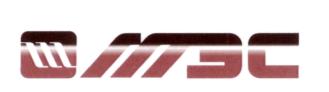 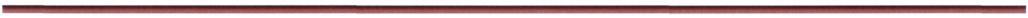    УТВЕРЖДАЮ                                                                            Председатель постоянно                                                                               действующей Закупочной комиссииАО «Магаданэлектросеть»                                                                                    _______________В.Д. Дробот                                                                                 «____» ________________2021гИЗВЕЩЕНИЕпо запросу котировок в электронной формена право заключения договора на оказание услуг по проведению обязательного ежегодного аудита бухгалтерской (финансовой) отчетности АО «Магаданэлектросеть» за 2021 год. (ЗК № 45 от 22.03.2021г).СОГЛАСОВАНО:Заместитель председателя:Зам. главного инженера по ремонту – начальник ПТС	_____________________Свинцицкий А.А.Члены комиссии:Зам. генерального директора по ЭиФ - начальник ФЭО_____________________Белушенко Н.В.Главный бухгалтер_____________________Кокшарова Е.А.Начальник службы закупок и обеспечения ресурсами_____________________Ольшак О.В.Юрисконсульт 1 категории ЮО_____________________Рязанцева М.С.Зам. начальника СЗ и ОР____________________Е.В. Сбитнева«           »                               2021 г.Инициатор договора Бухгалтерия АО «Магаданэлектросеть» главный бухгалтер Е.А. Кокшарова   г. МагаданСОДЕРЖАНИЕЧАСТЬ I.РАЗДЕЛ 1. Извещение по запросу котировок в электронной формена право заключения договора на оказание услуг по проведению обязательного ежегодного аудита бухгалтерской (финансовой) отчетности АО «Магаданэлектросеть» за 2021 год. Приложение № 1 к Извещению ЗК Техническое заданиена проведение обязательного ежегодного аудита бухгалтерской (финансовой) отчетности АО «Магаданэлектросеть» за 2021 год.1. Общие положения1.1. Настоящее техническое задание на проведение обязательного ежегодного аудита бухгалтерской (финансовой) отчетности АО «Магаданэлектросеть» за 2021 год  разработано в соответствии с  Федеральным законом от 30 декабря 2008 г. № 307-ФЗ «Об аудиторской деятельности» и международными стандартами аудита, утвержденными Приказом Министерства Финансов РФ №2Н от 09.01.2019 года «О введении в действие международных стандартов аудита на территории Российской Федерации» и определяет состав задач и подзадач, необходимых для выполнения аудитором в процессе осуществления обязательного аудита и оказания сопутствующих услуг.1.2. Целью проведения обязательного ежегодного аудита бухгалтерской (финансовой) отчетности является выражение мнения аудитора о достоверности бухгалтерской (финансовой) отчетности АО «Магаданэлектросеть».2. Задачи и подзадачи аудита АО «Магаданэлектросеть»При проведении обязательного ежегодного аудита бухгалтерской (финансовой) отчетности АО «Магаданэлектросеть» (далее по тексту – Предприятие) необходимо выполнить задачи и подзадачи, представленные в таблице 1.Таблица 13. Оформление результатов аудита3.1. Результаты проведенного аудита представляются аудитором Заказчику в виде аудиторского заключения и письменной информации (отчета) по результатам проведения аудита на бумажном и электронном носителях. Аудиторское заключение оформляется в соответствии с международными стандартами аудита, утвержденными Приказом Министерства Финансов № 2Н от 09.01.2019 года.3.2. Письменная информация (отчет) по результатам проведения аудита включает информацию о решении каждой из задач и подзадач раздела 2 настоящего Технического задания с обоснованными выводами и предложениями по каждой задаче и подзадаче, и Приложения, перечисленные в разделе 4 Распоряжения Минимущества РФ от 30 декабря 2002 г. № 4521-р «Об утверждении Типового технического задания на проведение обязательного аудита организаций, в уставных (складочных) капиталах которых доля государственной собственности составляет не менее 25 процентов».3.3. Аудиторское заключение и письменная информация (отчет) по результатам проведения аудита АО «Магаданэлектросеть» предоставляется руководству АО «Магаданэлектросеть» в порядке и в сроки, предусмотренные Договором на оказание услуг по проведению аудита.4. Реквизиты организацииОсновная информация об организацииИмущество и товарно-материальные ценности Отчетные показатели(в тыс. руб.)Дополнительная информация1. Наличие кредитов (да/нет) –  да2. Наличие совместной деятельности (да/нет) – нет3. Наличие инвестиционной деятельности (да/нет) – да4. Наличие внешнеэкономической деятельности:               экспорт (да/нет) – нет               импорт (да/нет) – нет5. Наличие ценных бумаг, допущенных к торгам (да/нет) – нет 9. Требования, предъявляемые к исполнителю9.1. Исполнитель должен предусмотреть качественное оказание услуг собственными силами в полном объеме в соответствии с требованиями Технического задания. 9.2. При планировании сроков оказания услуг необходимо учесть возможное изменение обстоятельств или неожиданные результаты, полученные в ходе выполнения аудиторских процедур. 9.3. Исполнителю необходимо принять все меры к уменьшению возникновения риска существенного искажения бухгалтерской отчетности.Приложение №2 к Извещению ЗК ЧАСТЬ I.РАЗДЕЛ 2 Образцы и формы документовначало формы(ФОРМА 1)на бланке участника запроса котировок в электронной форме(при наличии)Дата, исх. номерЗАЯВКА НА УЧАСТИЕ В ЗАПРОСЕ КОТИРОВОКВ ЭЛЕКТРОННОЙ ФОРМЕна право заключения с___________________________________договора на оказание услуг _______________________ 1.Изучив извещение на право заключения договора на _____________________________________________________________, а также применимые к данному запросу котировок законодательство и нормативно-правовые акты,  ______________________________              (наименование организации)в лице, _________________________________________________________________________________(наименование должности, Ф.И.О. руководителя, уполномоченного лица 
(для юридического лица))сообщает о согласии участвовать в запросе котировокв электронной форме на условиях, указанных в настоящей заявке и заключить договор  на общую сумму2. Мы согласны исполнить условия закупки (в том числе уточненные) в соответствии с требованиями Извещения о проведении запроса котировок в электронной форме.3. Заявка имеет следующее приложение:Предложение о цене договора (форма 2);Декларация соответствия обязательным требованиям (форма 3);Техническое предложение (форма 4);Справка о перечне и годовых объемах выполнения аналогичных договоров (форма 5);Справка о материально технических ресурсах (форма 6);Справка о кадровых ресурсах (форма 7).4. Мы ознакомлены с материалами, содержащимися в технической части и влияющими на стоимость товаров, оказания услуг, выполнения работ.5. Мы согласны с тем, что в случае, если нами не были учтены какие-либо расценки на оказание услуг, составляющих полный комплекс услуг, которые должны быть оказаны в соответствии с предметом запроса котировок в электронной форме, данные услуги будут в любом случае оказаны в полном соответствии с Техническим заданием в пределах предлагаемой нами стоимости договора.6. Если наши предложения будут приняты, мы берем на себя обязательство оказать услуги в соответствии с требованиями Извещения о запросе котировок в электронной форме, включая требования, содержащиеся в технической части.7. Настоящей заявкой подтверждаем, что в отношении __________________________________(наименование организации - Участника закупки, индивидуального предпринимателя)не проводится процедура ликвидации, банкротства, деятельность не приостановлена.8. Настоящим гарантируем достоверность представленной нами в заявке информации и подтверждаем право Заказчика не противоречащее требованию формировании равных для всех Участников закупки условий, запрашивать у нас, в уполномоченных органах власти и у упомянутых в нашей заявке юридических и физических лиц информацию, уточняющую представленные нами в ней сведения, в том числе сведения о соисполнителях.9. В том случае если наши предложения будут признаны лучшими, мы берем на себя обязательства подписать договор с _______________________________________на____________________________ в соответствии с требованиями извещения о запросе котировок и условиями наших предложений в срок, установленный в извещении о запросе котировок.10.  Подтверждаем, что мы извещены о включении сведений о нашей организации в Реестр недобросовестных поставщиков в случае уклонения нами от заключения договора.12. Сообщаем, что для оперативного уведомления нас по вопросам организационного характера и взаимодействия с Заказчиком нами уполномочен __________________________________________(ФИО, должность, телефон)13. Банковские реквизиты участника запроса предложений:ИНН ___________________, КПП ___________________.Наименование и местонахождение обслуживающего банка ______________.Расчетный счет _________ Корреспондентский счет ____________________.Код БИК ___________________.14. Корреспонденцию в наш адрес просим направлять по адресу:_________________________________________________________________.Участникзакупки/
уполномоченный представитель	_________________________________________ (И.О. Фамилия)                                                                                                                                           (подпись)(должность, основание и реквизиты документа, подтверждающие полномочия соответствующего лица на подпись заявки на участие в запросе котировок в электронной форме)ФОРМА 2ПРЕДЛОЖЕНИЕ О ЦЕНЕ ДОГОВОРА ИТОГО цена договора, включая все налоги, сборы и другие обязательные платежи в соответствии с законодательством Российской Федерации составляет: _____ (указать значение цифрами и прописью) рублей, с учетом НДС в размере _________ рублей / НДС не облагается.Участник закупки/уполномоченный представитель____________________ (И.О. Фамилия)                                                                                                                                                                   (подпись)(должность, основание и реквизиты документа, подтверждающие полномочия соответствующего лица на подпись заявки на участие в запросе котировок в электронной форме)ФОРМА 3Декларация соответствияобязательным требованиям, предъявляемым к участникам закупки	Настоящим  _____________________________________________________________(наименование организации)подтверждает, что соответствует обязательным требованиям к участникам закупок:соответствует требованиям, устанавливаемым законодательством Российской Федерации к лицам, осуществляющим поставки товаров, выполнение работ, оказание услуг, являющихся предметом закупки (в том числе наличие лицензии в отношении видов деятельности, которая подлежит лицензированию, и (или) свидетельства о допуске к определенному виду или видам работ);непроведение ликвидации участника закупки - юридического лица и отсутствие решения арбитражного суда о признании участника закупки - юридического лица, физического лица, в том числе индивидуального предпринимателя, банкротом и об открытии конкурсного производства;неприостановление деятельности участника закупки в порядке, предусмотренном Кодексом Российской Федерации об административных правонарушениях, на день подачи заявки на участие в конкурентной закупке;обладание участником закупки исключительными правами на результаты интеллектуальной деятельности (или правом использования указанных результатов с возможностью предоставления такого права третьим лицам), если в связи с исполнением договора Заказчик приобретает права на результаты интеллектуальной деятельности (или получает право использования указанных результатов), за исключением случаев заключения договора на создание произведений литературы или искусства (за исключением программ для электронно-вычислительных машин, баз данных), исполнения, а также заключения договоров на финансирование проката или показа национального фильма;отсутствие у участника закупки недоимки по налогам, сборам, задолженности по иным обязательным платежам в бюджеты бюджетной системы Российской Федерации (за исключением сумм, на которые предоставлены отсрочка, рассрочка, инвестиционный налоговый кредит в соответствии с законодательством Российской Федерации о налогах и сборах, которые реструктурированы в соответствии с законодательством Российской Федерации, по которым имеется вступившее в законную силу решение суда о признании обязанности заявителя по уплате этих сумм исполненной или которые признаны безнадежными к взысканию в соответствии с законодательством Российской Федерации о налогах и сборах) за прошедший календарный год, размер которых превышает 25 процентов балансовой стоимости активов участника закупки по данным бухгалтерской отчетности за последний отчетный период. Участник закупки считается соответствующим установленному требованию в случае, если им подано заявление об обжаловании указанных недоимки, задолженности и решение по такому заявлению на дату рассмотрения заявки на участие в конкурентной закупке не принято;отсутствие у участника закупки - физического лица либо у руководителя, членов коллегиального исполнительного органа и (или) главного бухгалтера юридического лица - участника закупки судимости за преступления в сфере экономики (за исключением лиц, у которых такая судимость погашена или снята), а также неприменение в отношении указанных физических лиц наказания в виде лишения права занимать определенные должности или заниматься определенной деятельностью, которые связаны с поставкой товара, выполнением работы, оказанием услуги, являющихся объектом осуществляемой закупки, и административного наказания в виде дисквалификации;отсутствие между участником закупки и Заказчиком конфликта интересов, под которым понимаются случаи, при которых руководитель Заказчика, член Комиссии по осуществлению конкурентной закупки состоят в браке с лицами, являющимися выгодоприобретателями, единоличным исполнительным органом хозяйственного общества (директором, генеральным директором, управляющим, президентом и другими), членами коллегиального исполнительного органа хозяйственного общества, руководителем (директором, генеральным директором) учреждения или унитарного предприятия либо иными органами управления юридических лиц - участников закупки, с лицами, в том числе зарегистрированными в качестве индивидуального предпринимателя, - участниками закупки либо являются близкими родственниками (родственниками по прямой восходящей и нисходящей линии (родителями и детьми, дедушкой, бабушкой и внуками), полнородными и неполнородными (имеющими общих отца или мать) братьями и сестрами), усыновителями или усыновленными указанных лиц. Под выгодоприобретателями понимаются лица, владеющие напрямую или косвенно (через юридическое лицо или через несколько юридических лиц) более чем 10 процентами голосующих акций хозяйственного общества либо долей, превышающей 10 процентов в уставном капитале хозяйственного общества;участник закупки не является офшорной компанией;отсутствие у участника закупки ограничений для участия в закупках, установленных законодательством Российской Федерации.отсутствии сведений об участнике закупки в реестре недобросовестных поставщиков (подрядчиков, исполнителей).требованию о декларировании наименования страны происхождения, поставляемых товаров согласно Постановлению Правительства РФ от 16.09.2016 № 925 «О приоритете товаров российского происхождения, работ, услуг, выполняемых, оказываемых российскими лицами, по отношению к товарам, происходящим из иностранного государства, работам, услугам, выполняемым, оказываемым иностранными лицами».Участник закупки/уполномоченный представитель_________________ (Ф.И.О.)                   (подпись)(должность, основание и реквизиты документа, подтверждающие полномочия соответствующего лица на подпись заявки на участие в запросе котировок в электронной форме)ФОРМА 4Техническое предложение на оказание услугНаименование и адрес Участника запроса котировок: ___________________________________________________________________________________________________________________________________________________________________________________________________________________________________________________(подпись, М.П.)____________________________________(фамилия, имя, отчество подписавшего, должность)Инструкция по заполнениюУчастник запроса котировок указывает свое фирменное наименование (в т.ч. организационно-правовую форму) и свой адрес.В техническом предложении описываются все позиции Технических требованийс учетом предлагаемых условий Договор. Участник запроса котировок вправе указать, что он согласен с Техническими требованиями, изложенными в Приложении №1 к извещению о закупке, за исключением (если они есть) таких-то изменений (и указать их).Техническое предложение на оказание услуг будет служить основой для подготовки Приложения к Договору. В этой связи в целях снижения общих затрат сил и времени Заказчика и Участника запроса котировок на подготовку Договора данное предложение следует подготовить так, чтобы ее можно было с минимальными изменениями включить в Договор.ФОРМА 5 Справка о перечне и годовых объемах выполнения аналогичных договоровначало формыСправка о перечне и объемах выполнения аналогичных договоровНаименование и адрес Участника запроса котировок: ____________________________________________________________________(подпись, М.П.)____________________________________(фамилия, имя, отчество подписавшего, должность)конец формыИнструкции по заполнениюУчастник запроса котировок указывает свое фирменное наименование (в т.ч. организационно-правовую форму) и свой адрес.В этой форме Участник запроса котировок указывает перечень и годовые объемы выполнения аналогичных договоров, сопоставимых по объемам, срокам выполнения и прочим требованиям Приложений №5 к извещению о закупке.Участник запроса котировок может включать и незавершенные договоры, обязательно отмечая данный факт.ФОРМА 6Справка о материально-технических ресурсахначало формыСправка о материально-технических ресурсахНаименование и адрес Участника запроса котировок: ____________________________________________________________________(подпись, М.П.)____________________________________(фамилия, имя, отчество подписавшего, должность)конец формыИнструкции по заполнениюУчастник запроса котировок указывает свое фирменное наименование (в т.ч. организационно-правовую форму) и свой адрес.В данной справке перечисляются материально-технические ресурсы, которые Участник запроса котировок считает ключевыми и планирует использовать в ходе выполнения Договора (склады, транспортные средства, средства обеспечения условий хранения продукции в процессе перевозки, средства связи, компьютерной обработки данных и тому подобное).Необходимо включить недвижимое имущество по фактическому адресу нахождения Участника (с указанием площади, состояния, а также находится ли данное имущество в непосредственной собственности Участника, или в аренде (долгосрочной	 аренде)).ФОРМА 7Справка о кадровых ресурсахначало формыСправка о кадровых ресурсахНаименование и адрес Участника запроса котировок: ________________________________Таблица-1. Основные кадровые ресурсыТаблица-2. Штатная численность персоналаПодтверждающие квалификацию документы (в соответствии с Техническими требованиями) прилагаются:1. 2.3.____________________________________(подпись, М.П.)____________________________________(фамилия, имя, отчество подписавшего, должность)конец формыИнструкции по заполнениюУчастник запроса котировок указывает свое фирменное наименование (в т.ч. организационно-правовую форму) и свой адрес.В таблице-1 данной справки перечисляются только те работники, которые будут непосредственно привлечены Участником запроса котировок в ходе выполнения Договора.По разделу «прочий персонал» можно не заполнять данные по образованию и стажу работы (знак «х»), или же можно ограничиться указанием общего числа работников данной категории.В таблице-2 данной справки указывается в общем штатная численность всех специалистов, находящихся в штате Участника запроса котировок.ФОРМА 8Декларация о соответствии Потенциального участника, и/или соответствии/несоответствии субподрядчика (соисполнителя) критериям субъекта малого/среднего предпринимательстваначало формыДекларацияо соответствии участника критериям отнесения к субъектам малого и среднего предпринимательстваНастоящим подтверждаем, что ____________________________ (указывается наименование участника) в соответствии с законодательством РФ (ст.4 Федерального закона от 24.07.2007 года №209-ФЗ) удовлетворяет критериям отнесения организации к субъектам _______________ (указывается малого или среднего в зависимости от критериев отнесения) предпринимательства и сообщаем следующую информацию:4. Сведения о соответствиикритериям отнесения к субъектам малого и среднего предпринимательства,а также сведения о производимых товарах, работах, услугах и видах деятельности <1>:___________________________(подпись, М.П.)__________________________(фамилия, имя, отчество подписавшего, должность)Инструкции по заполнению1.  В случае если Участник относится к субъектам малого и среднего предпринимательства, согласно критериям отнесения в соответствии со ст. 4 Федерального закона от 24.07.2007 года №209-ФЗ «О развитии малого и среднего предпринимательства в Российской Федерации» необходимо заполнить данную форму Декларации за последние 3 (три) года (строки 7-8).2. В случае если Участник не относится к субъектам малого и среднего предпринимательства, согласно критериям отнесения (столбцы 2-4) в соответствии со ст. 4 Федерального закона от 24.07.2007 года №209-ФЗ «О развитии малого и среднего предпринимательства в РФ» необходимо указать «Настоящим подтверждаем, что ____________________________ (указывается наименование участника) в соответствии с законодательством РФ (статья 4 Федерального закона от 24.07.2007 года №209-ФЗ «О развитии малого и среднего предпринимательства в РФ») не относится к субъектам малого и среднего предпринимательства».3. Если Участник, являющийся субъектом МСП, зарегистрирован в едином реестре субъектов малого и среднего предпринимательства, ведение которого осуществляется в соответствии  с Законом 209-ФЗ, такой Участник вместо  Декларации о соответствии участника критериям отнесения к субъектам малого и среднего предпринимательства включает в состав заявки документ, включающий в себя сведения из единого реестра субъектов малого и среднего предпринимательства, ведение которого осуществляется в соответствии  с Законом 209-ФЗ. 4. Вновь созданные организации или вновь зарегистрированные индивидуальные предприниматели и крестьянские (фермерские) хозяйства в течение того года, в котором они зарегистрированы, могут быть отнесены к субъектам малого и среднего предпринимательства, если их показатели средней численности работников, выручки от реализации товаров (работ, услуг) или балансовой стоимости активов (остаточной стоимости основных средств и нематериальных активов) за период, прошедший со дня их государственной регистрации, не превышают предельные значения, установленные в пунктах 2 и 3 ч. 1 ст. 4 Федерального закона от 24.07.2007 года № 209-ФЗ «О развитии малого и среднего предпринимательства в РФ.ЧАСТЬ  IIПроектДоговорна оказание услугг. Магадан	«___»________ 2021 годАкционерное общество «Магаданэлектросеть», именуемое в дальнейшем «Заказчик», в лице  генерального директора Баранова Игоря Юрьевича ,  действующего на основании Устава, с одной стороны и____________________   , именуемое в дальнейшем «Исполнитель», в лице директора                                   ________________, действующей на основании Устава, с другой стороны, вместе и каждый в отдельности именуемые «Стороны» на основании решения закупочной комиссии (                                              ) заключили настоящий договор на оказание услуг (далее - Договор) о нижеследующем.1. ПРЕДМЕТ ДОГОВОРА1.1. По настоящему договору Исполнитель обязуется оказать услуги по проведению обязательного аудита бухгалтерской (финансовой)  отчетности АО «Магаданэлектросеть»  за 2021 год (далее – Услуги), а Заказчик обязуется принять и оплатить эти услуги.1.2. Исполнитель оказывает услуги по настоящему Договору в соответствии с Техническим заданием (Приложение № 1 к Договору), являющимся неотъемлемой частью настоящего Договора, определяющим объем и основные  требования к оказанию услуг (СУ).1.3. Предусмотренные настоящим Договором услуги оказываются в полном соответствии с Федеральным законом от 30.12.2008 № 307-ФЗ «Об аудиторской деятельности», федеральными правилами (стандартами) аудиторской деятельности и другими законодательными и нормативными документами, а также согласно стандартам, применяемым Исполнителем.1.4. Результатом оказанных Исполнителем услуг является составление аудиторского заключения о достоверности бухгалтерской (финансовой) отчетности АО «Магаданэлектросеть» за 2021 год, а также предоставление письменной информации (отчета) аудитора руководству Заказчика по результатам проведенного аудита.1.5. Исполнитель является членом саморегулируемой организации аудиторов_____________________1.6. Место оказания услуг: 685030, Магаданская область, г. Магадан, улица Пролетарская, дом 98(СУ)2. СРОКИ ОКАЗАНИЯ УСЛУГ Аудиторская проверка бухгалтерской (финансовой) отчетности Заказчика, подготовленной в соответствии с законодательством Российской Федерации, за 2021 год. Предоставление Аудиторского заключения в отношении бухгалтерской (финансовой) отчетности Заказчика, подготовленной в соответствии с законодательством Российской Федерации, за 2021 год.Предоставление детализированного отчета по результатам аудиторской проверки бухгалтерской (финансовой) отчетности Заказчика, подготовленной в соответствии с действующим законодательством Российской Федерации, за 2021 год, в срок до 25.03.2022 года.(СУ)3. ЦЕНА ДОГОВОРА И ПОРЯДОК РАСЧЕТОВ3.1. Цена Договора (стоимость услуг) составляет (                                ) рублей, в том числе с/без НДС.3.2. Цена настоящего Договора является фиксированной в течение всего срока действия Договора и не подлежит изменению в ходе его исполнения, за исключением случаев, предусмотренных законодательством.3.3. Цена Договора, установленная в п.3.1 настоящего Договора, включает в себя все расходы и затраты, связанные с исполнением условий настоящего Договора, а также все обязательные платежи, налог, пошлины  и сборы, уплачиваемые Исполнителем по Договору.(СУ)3.4. Оплата по Договору осуществляется Заказчиком в безналичной форме путем перечисления денежных средств на расчетный счет Исполнителя в следующем порядке:1.	Для участников закупки не являющимися СМСП – заказчик оплачивает 100% стоимости договора в течение 3 (трех) месяцев с даты подписания Акта приемки-передачи результатов оказанных услуг путем перечисления денежных средств на расчетный счет Исполнителя.2.	Для участников закупки являющимися СМСП – заказчик оплачивает 100%  стоимости договора в течение 15 рабочих со дня подписания Акта приемки - передачи результата оказанных услуг.3.5. В случае изменения объема услуг, предусмотренных условиями настоящего Договора, Заказчик по согласованию с Исполнителем вправе изменить первоначальную цену Договора, указанную в п. 3.1 пропорционально объему таких услуг, но не более чем на десять процентов этой цены Договора, а при внесении соответствующих изменений в Договор в связи с сокращением потребности в оказании таких услуг Заказчик обязан изменить цену Договора указанным образом.4. ПРАВА И ОБЯЗАННОСТИ СТОРОН4.1. Исполнитель обязан:4.1.1. Квалифицированно оказать услуги собственными силами в соответствии с Техническим заданием с неукоснительным соблюдением положений документов, указанных в п. 1.3 настоящего Договора, и передать результаты Заказчику в сроки, установленные разделом 2 настоящего Договора. 4.1.2. Приступить к исполнению обязательств по Договору не позднее дня следующего за днем получения от Заказчика документов.4.1.3. Во время нахождения на территории Заказчика представителей Исполнителя обеспечить соблюдение указанными лицами установленного у Заказчика режима работы организации, охраны, противопожарного режима и правил охраны труда и техники безопасности, в том числе провести необходимый инструктаж указанных лиц.4.1.4. Обеспечить сохранность документов, получаемых и составляемых в ходе оказания услуг, не разглашать их содержания без письменного согласия Заказчика, за исключением случаев, предусмотренных законодательными актами Российской Федерации, независимо от продолжения или прекращения отношения с Заказчиком и без ограничения срока давности.4.1.5. Предоставлять по требованию Заказчика необходимую информацию о требованиях законодательства Российской Федерации, касающихся проведения аудиторской проверки, а также о нормативных актах Российской Федерации, на которых основываются замечания и выводы Аудитора.4.1.6. Не представлять копии рабочей документации и проект аудиторского заключения, целиком или в части, заинтересованным пользователям, включая налоговые и иные государственные органы, кроме случаев, установленных законодательством Российской Федерации.4.1.7. Своевременно сообщить руководству Заказчика о фактах или ошибках, существенно влияющих на показатели отчетности Заказчика, обнаруженные в ходе аудиторской проверки, и предложить необходимые процедуры по устранению искажения учета и отчетности.4.1.8. Составить аудиторское заключение и письменную информацию (отчет) аудитора по результатам проведения аудита на русском языке, все стоимостные показатели выразить в валюте Российской Федерации.4.1.9. Своевременно предоставлять достоверную информацию о ходе исполнения своих обязательств, в том числе о сложностях, возникающих при исполнении настоящего Договора, а также к установленному Договором сроку предоставить Заказчику результаты оказания услуг, предусмотренных Договором.4.1.10. Передать Заказчику три экземпляра аудиторского заключения в бумажном виде и один экземпляр аудиторского заключения в электронном виде, а также один экземпляр письменной информации (отчет) аудитора Заказчику по результатам проведения аудита в бумажном виде.4.2. Исполнитель вправе:4.2.1. Самостоятельно определять формы и методы аудиторской проверки, исходя из требований нормативных актов Российской Федерации, а также конкретных условий Договора с Заказчиком. 4.2.2. Проверять в полном объеме или выборочно документацию о финансово-хозяйственной деятельности, наличии денежных сумм, ценных бумаг, материальных ценностей, получать разъяснения по возникшим вопросам в ходе аудита и дополнительные сведения, необходимые для аудиторской проверки.4.2.3. Получать необходимую для осуществления аудиторской проверки информацию от третьих лиц (в том числе и по письменному запросу).4.2.4. Отказаться от проведения аудиторской проверки или от выражения своего мнения о достоверности бухгалтерской (финансовой) отчетности в аудиторском заключении в случае непредставления Заказчиком необходимой документации.4.2.5. Требовать оплаты по настоящему Договору в случае полного и надлежащего исполнения своих обязательств.4.2.6. Требовать надлежащего исполнения Заказчиком своих обязательств по настоящему Договору.4.2.7. Исполнитель не вправе осуществлять действия, влекущие возникновения конфликта интересов или создающие угрозу возникновения такого конфликта. При этом под конфликтом интересов понимается ситуация, при которой заинтересованность Исполнителя может повлиять на ее мнение о достоверности  бухгалтерской (финансовой) отчетности Заказчика.4.3. Заказчик обязан:4.3.1. Создать Исполнителю условия для своевременного и полного проведения аудиторской проверки, предоставить всю документацию, необходимую для их оказания: бухгалтерскую, финансово-банковскую документацию и отчетность, учредительные документы, договора и прочие документы, при этом документы не должны выноситься за пределы местонахождения Заказчика. Выполнить необходимые копировально-множительные работы в рамках оказания Исполнителем услуг по настоящему Договору.4.3.2. Предоставить сотрудникам Исполнителя в рабочие дни Заказчика в период с 9 часов до 17 часов рабочие места, оборудованные столом, стулом и электрической розеткой для подключения компьютерного оборудования Исполнителя, телефоном на время оказания услуг по настоящему Договору.4.3.3. Провести полную инвентаризацию денежных средств, расчетов и товарно-материальных ценностей Заказчика собственными силами и за свой счет, а также обеспечить оформление результатов инвентаризации в порядке, установленном нормативными актами.4.3.4. Предоставить Исполнителю письменное подтверждение достоверности и полноты предоставляемой для аудита документов и информации, за подписью лица, осуществляющего функции исполнительного органа Заказчика.4.3.5. Предоставлять по официальным письменным запросам, а также и по неформальным устным запросам Исполнителя исчерпывающие разъяснения и подтверждения в устной (при необходимости в письменной форме), по вопросам, относящимся к предмету настоящего Договора, которые могут возникнуть у Исполнителя в процессе оказания услуг в рамках настоящего Договора.4.3.6. Предоставить Исполнителю возможность знакомиться с протоколами заседаний и другими документами руководящих органов Заказчика, а также имеющимися в распоряжении Заказчика материалами налоговых и любых иных проверок, проведенных в отношении Заказчика уполномоченными государственными органами.4.3.7. Оперативно устранять выявленные при осуществлении аудиторской проверки нарушения порядка ведения бухгалтерского учета и составления соответствующей отчетности.4.3.8. Не предпринимать каких бы то ни было действий, преследующих цель или ведущих к ограничению круга вопросов, подлежащих выяснению при проведении аудиторской проверки Исполнителем.4.3.9. Не оказывать в какой бы то ни было форме давления на сотрудников Исполнителя с целью изменения мнения Исполнителя относительно достоверности предоставленной для аудита документации и информации.4.3.10. Принять оказанные Исполнителем услуги и оплатить их в порядке и в сроки, предусмотренные настоящим Договором.4.3.11. Провести экспертизу для проверки предоставленных Исполнителем результатов, предусмотренных настоящим Договором, в части их соответствия условиям настоящего Договора. Экспертиза результатов, предусмотренных настоящим Договором, может проводиться Заказчиком своими силами или к ее проведению могут привлекаться эксперты, экспертные организации.4.4. Заказчик вправе:4.4.1. Осуществлять контроль и надзор за ходом и качеством оказания услуг, соблюдением сроков их оказания, не вмешиваясь при этом в оперативно-хозяйственную деятельность Исполнителя.4.4.2. Получать от Исполнителя необходимую информацию о требованиях законодательства Российской Федерации, касающихся проведения аудиторской проверки, а также о нормативных актах Российской Федерации, на которых основываются замечания и выводы Исполнителя.4.4.3. Получить от Исполнителя аудиторское заключение и аудиторский отчет в срок, определенный настоящим Договором.4.4.4. Контролировать обеспечение Исполнителем сохранности документов, получаемых и составляемых им в ходе аудита, и неразглашения их содержания без согласия Заказчика, за исключением случаев, предусмотренных действующим законодательством Российской Федерации.4.4.5. Требовать от Исполнителя предоставления рабочей документации аудита или ее копий полностью или в какой-либо части, кроме случаев, прямо предусмотренных законодательством Российской Федерации.5. ПОРЯДОК СДАЧИ-ПРИЕМКИ РЕЗУЛЬТАТОВ ОКАЗАННЫХ УСЛУГ5.1. После завершения проведения аудита, Стороны подписывают Акт приемки-передачи результатов оказанных услуг. Одновременно с актом приемки-передачи результатов оказанных услуг Исполнитель представляет Заказчику письменную информацию (отчет) по результатам проведения проверки, а также аудиторское заключение по финансовой (бухгалтерской) отчетности Заказчика в трех экземплярах. Исполнитель имеет право не передавать Заказчику аудиторское заключение до тех пор, пока не получит от Заказчика в полном объеме подписанную бухгалтерскую отчетность Заказчика в трех экземплярах.5.2. Заказчик в течение 5 (пяти) рабочих дней со дня получения Акта приема-передачи результатов оказанных услуг обязан направить подписанный со своей стороны Акт приема-передачи результатов оказанных услуг и произвести оплату в соответствии со сроками, предусмотренными п. 3.1Договора. 5.3. В случае если Заказчик имеет возражения по результатам оказанных Исполнителем услуг, Заказчик обязан письменно известить об этом Исполнителя в срок не позднее 5 (пяти) рабочих дней с момента получения Акта приемки-передачи результатов оказанных  услуг. При отсутствии письменных возражений в течение срока, указанного в настоящем пункте, Акт приема-передачи результатов оказанных услуг считается принятым Заказчиком.6. ОТВЕТСТВЕННОСТЬ СТОРОН6.1.За неисполнение или ненадлежащее исполнение своих обязательств по настоящему Договору Стороны несут ответственность в соответствии с действующим законодательством Российской Федерации.6.2.В случае просрочки исполнения Заказчиком обязательств, предусмотренных Договором, а также в иных случаях неисполнения или ненадлежащего исполнения Заказчиком обязательств, предусмотренных Договором, Исполнитель вправе потребовать уплаты пени. Пеня начисляется за каждый день просрочки исполнения обязательства, предусмотренного Договором, начиная со дня, следующего после дня истечения установленного Договором срока исполнения обязательства. Пеня устанавливается Договором в размере одной трехсотой действующей на дату уплаты пеней ключевой ставки Центрального банка РФ от не уплаченной в срок суммы.6.3.В случае просрочки исполнения Исполнителем обязательств, в том числе гарантийного обязательства),  предусмотренных Договором, а так же в иных случаях неисполнения или ненадлежащего исполнения Исполнителем обязательств, предусмотренных Договором, Заказчик вправе потребовать уплаты пени. Пеня начисляется за каждый день просрочки исполнения обязательства, предусмотренного Договором, начиная со дня, следующего после дня истечения установленного Договором срока исполнения обязательства. Пеня устанавливается Договором в размере одной трехсотой действующей на дату уплаты пеней ключевой ставки Центрального банка РФ от не уплаченной в срок суммы.6.4. Стороны освобождаются от ответственности за частичное или полное неисполнение обязательств по настоящему Договору, если это неисполнение явилось следствием обстоятельств непреодолимой силы, возникших после заключения настоящего Договора в результате событий чрезвычайного характера, которые Стороны не могли ни предвидеть, ни предотвратить разумными мерами.О наступлении таких обстоятельств Стороны обязаны немедленно уведомить друг друга.7. КОНФИДЕНЦИАЛЬНОСТЬ7.1. Объем не подлежащей разглашению информации определяется Заказчиком и доводится до Исполнителя в письменной форме. При отсутствии данного перечня считается конфиденциальной вся информация, кроме той, которая в соответствии с действующим законодательством, не может являться коммерческой тайной.7.2. Стороны обязуются сохранять строгую конфиденциальность информации, полученной в ходе исполнения настоящего Договора, и принять все возможные меры, чтобы предохранить полученную информацию от разглашения.7.3. Передача конфиденциальной информации третьим лицам, опубликование или иное разглашение такой информации могут осуществляться только с письменного согласия другой стороны независимо от причины прекращения действия настоящего Договора.7.4. Ограничения относительно разглашения информации не относятся к общедоступной информации или информации, ставшей таковой не по вине Сторон, а также к информации, ставшей известной стороне из иных источников до или после ее получения от другой Стороны.7.5. Исполнитель не несет ответственности в случае передачи информации государственным органам, имеющим право ее затребовать в соответствии с законодательством Российской Федерации.8. ОБСТОЯТЕЛЬСТВА НЕПРЕОДОЛИМОЙ СИЛЫ8.1. Стороны освобождаются от ответственности за неисполнение или ненадлежащее исполнение своих обязательств по настоящему Договору, если такое неисполнение или ненадлежащее исполнение вызвано обстоятельствами непреодолимой силы, то есть чрезвычайными и непредвиденными обстоятельствами. 8.2. В рамках исполнения настоящего Договора чрезвычайными и непредвиденными для Сторон обстоятельствами являются: землетрясения; наводнения; пожары, при условии отсутствия в них вины Стороны Договора; войны и военные действия; иные обстоятельства, наступление или прекращение которых не обусловлено волей Сторон и препятствующих исполнению или надлежащему исполнению обязательств Сторон по настоящему Договору.8.3. О наступлении для Стороны по настоящему Договору обстоятельств непреодолимой силы данная Сторона обязана незамедлительно в письменной форме уведомить другую Сторону любыми доступными средствами связи, при условии подтверждения, что уведомление исходит от Стороны по настоящему Договору, а также представить необходимые доказательства невозможности исполнения или надлежащего исполнения обязательств по настоящему Договору.9. ПОРЯДОК РАЗРЕШЕНИЯ СПОРОВ9.1.Споры, возникающие  из Договора, Стороны разрешают путем переговоров. В случае, если договоренности достигнуть не удалось, споры передаются на разрешение Арбитражного Суда Магаданской области.9.2.При разрешении споров, возникающих из Договора, соблюдение Сторонами досудебного претензионного порядка обязательно. Срок для рассмотрения претензии устанавливается 10 календарных дней.10. ПОРЯДОК ИЗМЕНЕНИЯ И РАСТОРЖЕНИЯ ДОГОВОРА10.1. Изменение существенных условий Договора при его исполнении не допускается.10.2.Договор расторгается автоматически в случае не утверждения кандидатуры аудитора на ГОСА.10.3.Расторжение Договора допускается по соглашению Сторон, по решению суда, в случае одностороннего отказа Стороны Договора от исполнения Договора в соответствии с гражданским законодательством.10.4. Заказчик вправе принять решение об одностороннем отказе от исполнения Договора по основаниям, предусмотренным Гражданским кодексом Российской Федерации для одностороннего отказа от исполнения отдельных видов обязательств в случае:- не оказания Услуг, предусмотренных настоящим Договором в сроки, установленные п. 2.2 настоящего Договора;- не обеспечения Исполнителем требуемого качества оказываемых Услуг, установленного Договором.10.5. Решение об одностороннем отказе от исполнения Договора может быть принято Заказчиком только при условии, что по результатам экспертизы оказанных Услуг в заключении эксперта, экспертной организации будут подтверждены нарушения условий Договора, послужившие основанием для одностороннего отказа Заказчика от исполнения Договора11. Срок действия ДОГОВОРА11.1. Настоящий Договор вступает в силу с момента подписания и действует до полного выполнения своих обязательств  Сторонами.12. ПРОЧИЕ УСЛОВИЯ12.1. В случае ликвидации Исполнителя или проведения в отношении Исполнителя процедуры признания несостоятельным (банкротом), последний обязан письменно уведомить Заказчика о проведении ликвидации или проведении в отношении его процедуры признания несостоятельным (банкротом) не позднее 2 (двух) рабочих дней со дня принятия решения о начале проведения ликвидации или введения процедуры банкротства соответственно.12.2. В случае приостановления деятельности Исполнителя в порядке, предусмотренном Кодексом Российской Федерации об административных правонарушениях, Исполнитель обязан письменно уведомить Заказчика о приостановлении своей деятельности не позднее 2 (двух) рабочих дней со дня принятия решения о приостановлении деятельности Исполнителя.12.3. В случае начала реорганизации Исполнителя, Исполнитель обязан письменно уведомить Заказчика о начале своей реорганизации не позднее 2 (двух) рабочих дней со дня принятия решения о реорганизации Исполнителя.12.4. В случае изменения наименования, смены руководителя, изменения юридического адреса и адреса места нахождения (почтового адреса), банковских реквизитов, контактных номеров телефонов (факсов) и иных реквизитов Исполнитель обязан письменно уведомить Заказчика о таких изменениях не позднее 2 (двух) рабочих дней со дня изменения. 12.5. Отношения Сторон, не урегулированные условиями настоящего Договора, регулируются действующим законодательством Российской Федерации.12.6. Все письма, в том числе заявления, извещения, уведомления и претензии, иные письменные документы, которыми Стороны обмениваются в ходе исполнения настоящего Договора (далее - корреспонденция), могут направляться Сторонами друг другу любыми средствами связи при условии наличия подтверждения, что указанная корреспонденция исходит от Стороны настоящего Договора. 12.7. Вся корреспонденция, относящаяся к исполнению настоящего Договора, действительна для Сторон по настоящему Договору в случае ее оформления в соответствии с требованиями к документам, установленными действующими государственными стандартами.12.8. Настоящий Договор составлен в 2 (двух) экземплярах, имеющих равную юридическую силу, на русском языке, по одному скрепленному экземпляру для каждой из Сторон. 12.9. Все приложения к настоящему Договору являются его неотъемлемой частью:Приложение № 1-  Техническое задание.13. Юридические адреса, банковские реквизитыи подписи сторон:          ИСПОЛНИТЕЛЬ                                                         ЗАКАЗЧИКПриложение  № 1к договору от «____» __________20___г.№ _________________Техническое заданиена проведение обязательного ежегодного аудита бухгалтерской (финансовой) отчетности АО «Магаданэлектросеть» за 2021 год.1. Общие положения1.1. Настоящее техническое задание на проведение обязательного ежегодного аудита бухгалтерской (финансовой) отчетности АО «Магаданэлектросеть» за 2021 год  разработано в соответствии с  Федеральным законом от 30 декабря 2008 г. № 307-ФЗ «Об аудиторской деятельности» и международными стандартами аудита, утвержденными Приказом Министерства Финансов РФ №2Н от 09.01.2019 года «О введении в действие международных стандартов аудита на территории Российской Федерации» и определяет состав задач и подзадач, необходимых для выполнения аудитором в процессе осуществления обязательного аудита и оказания сопутствующих услуг.1.2. Целью проведения обязательного ежегодного аудита бухгалтерской (финансовой) отчетности является выражение мнения аудитора о достоверности бухгалтерской (финансовой) отчетности АО «Магаданэлектросеть».2. Задачи и подзадачи аудита АО «Магаданэлектросеть»При проведении обязательного ежегодного аудита бухгалтерской (финансовой) отчетности АО «Магаданэлектросеть» (далее по тексту – Предприятие) необходимо выполнить задачи и подзадачи, представленные в таблице 1.Таблица 13. Оформление результатов аудита3.1. Результаты проведенного аудита представляются аудитором Заказчику в виде аудиторского заключения и письменной информации (отчета) по результатам проведения аудита на бумажном и электронном носителях. Аудиторское заключение оформляется в соответствии с международными стандартами аудита, утвержденными Приказом Министерства Финансов № 2Н от 09.01.2019 года.3.2. Письменная информация (отчет) по результатам проведения аудита включает информацию о решении каждой из задач и подзадач раздела 2 настоящего Технического задания с обоснованными выводами и предложениями по каждой задаче и подзадаче, и Приложения, перечисленные в разделе 4 Распоряжения Минимущества РФ от 30 декабря 2002 г. № 4521-р «Об утверждении Типового технического задания на проведение обязательного аудита организаций, в уставных (складочных) капиталах которых доля государственной собственности составляет не менее 25 процентов».3.3. Аудиторское заключение и письменная информация (отчет) по результатам проведения аудита АО «Магаданэлектросеть» предоставляется руководству АО «Магаданэлектросеть» в порядке и в сроки, предусмотренные Договором на оказание услуг по проведению аудита.4. Реквизиты организацииОсновная информация об организацииИмущество и товарно-материальные ценности Отчетные показатели(в тыс. руб.)Дополнительная информация1. Наличие кредитов (да/нет) –  да2. Наличие совместной деятельности (да/нет) – нет3. Наличие инвестиционной деятельности (да/нет) – да4. Наличие внешнеэкономической деятельности:               экспорт (да/нет) – нет               импорт (да/нет) – нет5. Наличие ценных бумаг, допущенных к торгам (да/нет) – нет 9. Требования, предъявляемые к исполнителю9.1. Исполнитель должен предусмотреть качественное оказание услуг собственными силами в полном объеме в соответствии с требованиями Технического задания. 9.2. При планировании сроков оказания услуг необходимо учесть возможное изменение обстоятельств или неожиданные результаты, полученные в ходе выполнения аудиторских процедур. 9.3. Исполнителю необходимо принять все меры к уменьшению возникновения риска существенного искажения бухгалтерской отчетности.          ИСПОЛНИТЕЛЬ                                                               ЗАКАЗЧИК                       2021гЧАСТЬ I.Раздел 1. ИЗВЕЩЕНИЕ3ЧАСТЬ I. Раздел 2. ОБРАЗЦЫ ФОРМ И ДОКУМЕНТОВ ДЛЯ ЗАПОЛНЕНИЯ УЧАСТНИКАМИ19ЧАСТЬ II. ПРОЕКТ ДОГОВОРА38Наименование ЗаказчикаАкционерное общество «Магаданэлектросеть»Сокращенное фирменное наименование Заказчика: АО «Магаданэлектросеть».Местонахождение, почтовый адрес и адрес электронной почты, номер контактного телефона и  Заказчика685030, Российская Федерация, Магаданская область, г. Магадан, ул. Пролетарская, д.98.Контактное лицо: Зам. начальника СЗ и ОР  Сбитнева Елена Васильевна.Контактный телефон: 8 (4132) 201036.Адрес электронной почты: sbitneva@oaomes.ru.По предмету закупки контактное лицо:Главный бухгалтер -  Кокшарова Елена АлександровнаКонтактный телефон: 8(4132) 606247e-mail: oaomes@magadan.ruСпособ закупкиЗапрос котировок в электронной формеИсточник финансированияСобственные средства АО «Магаданэлектросеть».Адрес электронной торго-вой площадки в информа-ционно-телекоммуникационной сети "Интернет" (далее – ЭТП)www.roseltorg.ruОснования проведения и правовой статус закупки6.1. Настоящая закупка (конкурентная процедура закупки) осуществляется путем проведения запроса котировок в порядке, установленном Положением о закупке  продукции для нужд АО «Магаданэлетросеть», утвержденном  Советом Директоров АО «Магаданэлектросеть» от 28.06.2019 Протокол № 2 (далее – Положение о закупке), Федеральным законом от 18.07.2011 № 223-ФЗ «О закупках товаров, работ, услуг отдельными видами юридических лиц» и в соответствии с Гражданским кодексом Российской Федерации, иными федеральными законами и подзаконными нормативными правовыми актами, регулирующими отношения, связанные с настоящей закупкой.6.2. Настоящее Извещение о проведении запроса котировок  конкретизирует и дополняет нормы Положения о закупке. В случае обнаружения противоречия между нормами Положения о закупке и нормами настоящего Извещения, нормы Положения о закупке имеют приоритет.6.3. Данная процедура запроса котировок не является конкурсом, и ее проведение не регулируется статьями 447—449 части первой ГК РФ. Данная процедура запроса котировок также не является публичным конкурсом и не регулируется статьями 1057—1065 части второй ГК РФ. Таким образом, данная процедура запроса котировок не накладывает на Заказчика соответствующего объема гражданско-правовых обязательств.7.Сведения о проведении запроса котировок, общие условия и порядок проведенияЗапрос котировок в электронной форме проводится в следующем порядке:Публикация Извещения о проведении запроса котировок в электронной форме;Подготовка Участниками своих Предложений и разъяснение Заказчиком Извещения по запросу котировок в электронной форме;Подача и прием Предложений в электронной форме;Оценка Предложений;Определение Победителя;Подписание Договора.8.Требования к Участнику процедуры закупки Участником закупки может являться любое юридическое лицо или несколько юридических лиц, выступающих на стороне одного Участника закупки, независимо от организационно-правовой формы, формы собственности, места нахождения и места происхождения капитала, либо физическое лицо или несколько физических лиц, выступающих на стороне одного Участника, в том числе  индивидуальный предприниматель или несколько индивидуальных предпринимателей, выступающих на стороне одного Участника закупки, которые соответствуют следующим требованиям:соответствие требованиям, установленным в соответствии с законодательством Российской Федерации к лицам, осуществляющимвыполнение работы, оказание услуги, являющимися предметом закупки;непроведение ликвидации Участника закупки - юридического лица и отсутствие решения арбитражного суда о признании Участника закупки - юридического лица или индивидуального предпринимателя несостоятельным (банкротом) и об открытии конкурсного производства;неприостановление деятельности Участника закупки в порядке, установленном Кодексом Российской Федерации об административных правонарушениях, на дату подачи заявки на участие в закупке;отсутствие у Участника закупки недоимки по налогам, сборам, задолженности по иным обязательным платежам в бюджеты бюджетной системы Российской Федерации (за исключением сумм, на которые предоставлены отсрочка, рассрочка, инвестиционный налоговый кредит в соответствии с законодательством Российской Федерации о налогах и сборах, которые реструктурированы в соответствии с законодательством Российской Федерации, по которым имеется вступившее в законную силу решение суда о признании обязанностизаявителя по уплате этих сумм исполненной или которые признаны безнадежными к взысканию в соответствии с законодательством Российской Федерации о налогах и сборах) за прошедший календарный год, размер которых превышает двадцать пять процентов балансовой стоимости активов Участника закупки, по данным бухгалтерской отчетности за последний отчетный период.Участник закупки считается соответствующим установленному требованию в случае, если им в установленном порядке подано заявление об обжаловании указанных недоимки, задолженности и решение по такому заявлению на дату рассмотрения заявки на участие в определении поставщика (подрядчика, исполнителя) не принято;отсутствие у Участника закупки - физического лица либо у руководителя, членов коллегиального исполнительного органа, лица, исполняющего функции единоличного исполнительного органа, или главного бухгалтера юридического лица - Участника закупки судимости за преступления в сфере экономики и (или) преступления, предусмотренные статьями 289, 290, 291, 291.1 Уголовного кодекса Российской Федерации (за исключением лиц, у которых такая судимость погашена или снята), а также неприменение в отношении указанных физических лиц наказания в виде лишения права занимать определенные должности или заниматься определенной деятельностью, которые связаны с поставкой товара, выполнением работы, оказанием услуги, являющихся объектом осуществляемой закупки, и административного наказания в виде дисквалификации;Участник закупки - юридическое лицо, которое в течение двух лет до момента подачи заявки на участие в закупке не было привлечено к административной ответственности за совершение административного правонарушения, предусмотренного статьей 19.28 Кодекса Российской Федерации об административных правонарушениях;отсутствие между Участником закупки и Заказчиком конфликта интересов, под которым понимаются случаи, при которых руководитель Заказчика, член комиссии по осуществлению закупок состоят в браке с физическими лицами, являющимися выгодоприобретателями, единоличным исполнительным органом хозяйственного общества (директором, генеральным директором, управляющим, президентом и другими), членами коллегиального исполнительного органа хозяйственного общества, руководителем (директором, генеральным директором) учреждения или унитарного предприятия либо иными органами управления юридическихлиц - Участников закупки, с физическими лицами, в том числе зарегистрированными в качестве индивидуального предпринимателя, - Участниками закупки либо являются близкими родственниками (родственниками по прямой восходящей и нисходящей линии (родителями и детьми, дедушкой, бабушкой и внуками), полнородными и неполнородными (имеющими общих отца или мать) братьями и сестрами), усыновителями или усыновленными указанных физических лиц. Под выгодоприобретателями для целей настоящей статьи понимаются физические лица, владеющие напрямую или косвенно (через юридическое лицо или через несколько юридических лиц) более чем десятью процентами голосующих акций хозяйственного общества либо долей, превышающей десять процентов в уставном капитале хозяйственного общества;отсутствие сведений об Участнике закупки в реестре недобросовестных поставщиков, предусмотренном ст. 5 Федерального закона № 223-ФЗ и (или) в реестре недобросовестных поставщиков, предусмотренном Федеральным законом от 5 апреля 2013 года N 44-ФЗ «О контрактной системе в сфере закупок товаров, работ, услуг для обеспечения государственных и муниципальных нужд».Членство Участника закупки в саморегулируемой организации аудиторов не приостановленное по решению Росфин надзора РФ и/или саморегулируемой организации аудиторов в течение последних 5 (пяти) лет.9.Сведения о предоставляемых преференциях9.1. Настоящий пункт Извещения (на основании постановления Правительства РФ от 16 сентября 2016 г. № 925) устанавливает приоритет товаров российского происхождения, работ, услуг, выполняемых, оказываемых российскими лицами, при осуществлении закупок товаров, работ, услуг путем проведения  запроса котировок по отношению к товарам, происходящим из иностранного государства, работам, услугам, выполняемым, оказываемым иностранными лицами (далее - приоритет).9.2. При осуществлении закупок товаров, работ, услуг путем проведения запроса котировок, при котором победитель закупки определяется на основе критериев оценки и сопоставления заявок на участие в закупке, указанных в Извещении о закупке, оценка и сопоставление заявок на участие в закупке, которые содержат предложения о поставке товаров российского происхождения, выполнении работ, оказании услуг российскими лицами, по стоимостным критериям оценки производятся по предложенной в указанных заявках цене договора, сниженной на 15 процентов, при этом договор заключается по цене договора, предложенной участником в заявке на участие в закупке.9.3. Настоящим пунктом устанавливается, что:1) для целей установления соотношения цены предлагаемых к поставке товаров российского и иностранного происхождения, цены выполнения работ, оказания услуг российскими и иностранными лицами, цена единицы каждого товара, работы, услуги в случаях, когда в заявке содержится предложение о поставке товаров российского и иностранного происхождения, выполнении работ, оказании услуг российскими и иностранными лицами, определяется как произведение начальной (максимальной) цены единицы товара, работы, услуги, указанной в извещении о закупке, на коэффициент изменения начальной (максимальной) цены договора по результатам проведения закупки, определяемый как результат деления цены договора, по которой заключается договор, на начальную (максимальную) цену договора;2) условие отнесения участника закупки к российским или иностранным лицам на основании документов участника закупки, содержащих информацию о месте его регистрации (для юридических лиц и индивидуальных предпринимателей), на основании документов, удостоверяющих личность (для физических лиц);9.4. Приоритет не предоставляется в случаях, если:1)	закупка признана несостоявшейся и договор заключается с единственным участником закупки;2)	в заявке на участие в закупке не содержится предложений о поставке товаров российского происхождения, выполнении работ, оказании услуг российскими лицами;3)	в заявке на участие в закупке не содержится предложений о поставке товаров иностранного происхождения, выполнении работ, оказании услуг иностранными лицами;4)	в заявке на участие в закупке, при котором победитель закупки определяется на основе критериев оценки и сопоставления заявок на участие в закупке, указанных в извещении о закупке, или победителем которой признается лицо, предложившее наиболее низкую цену договора, содержится предложение о выполнении работ, услуг российскими и иностранными лицами, при этом стоимость работ, услуг выполняемых российскими лицами, составляет менее 50 процентов стоимости всех предложенных таким участником, работ, услуг.10.Документы, входящие в состав заявки на участие в запросе котировок, включая перечень документов, представляемых участниками запроса котировок для подтверждения их соответствия установленным требованиям.10.1. Участник имеет право подать только одну заявку. В случае нарушения этого требования все заявки такого Участника отклоняются без рассмотрения по существу.10.2. Участник должен подготовить заявку в электронной форме по форме 1 и в соответствии с инструкциями, приведенными в Разделе 2. Образцы и формы документов  (Приложение №2 к Извещению ЗК ), включающую: Предложение о цене договора (форма 2) Декларация соответствия обязательным требованиям (форма 3);Техническое предложение (форма 4);Справка о перечне и годовых объемах выполнения аналогичных договоров (форма 5);Справка о материально технических ресурсах (форма 6);Справка о кадровых ресурсах (форма 7);Декларацию о соответствии критериям субъекта малого/среднего предпринимательства, установленным статьей 4 Федерального закона от 24.07.2007 года № 209–ФЗ «О развитии малого и среднего предпринимательства в Российской Федерации» согласно форме 8в случае отсутствия сведений обучастнике закупки, который является вновь зарегистрированным индивидуальным предпринимателем или вновь созданным юридическим лицом в соответствии с частью 3 статьи 4 Федерального закона "О развитии малого и среднего предпринимательства в Российской Федерации", в едином реестре субъектов малого и среднего предпринимательства;Проект договора, в соответствии с требованиями и условиями, установленными Извещением (ЧАСТЬ 2 к Извещению)Документы, подтверждающие полномочия лица на осуществление действий от имени Участника (протокол, решение), в случае подписания лицом по доверенности – оригинал доверенности или нотариальная заверенная копия доверенности, выданная лицом, имеющим право действовать без доверенности;Копии учредительных документов Участника, заверенные нотариально или заверенные печатью и подписью уполномоченного лица Участника (для юридических лиц), нотариально заверенную копию паспорта гражданина Российской Федерации (для физических лиц);Полученную не ранее чем за шесть месяцев до дня размещения Извещения о проведении запроса котировок оригинал или нотариально заверенную копию выписки из Единого государственного реестра юридических лиц (для юридического лица), выписки из Единого государственного реестра индивидуальных предпринимателей(дляиндивидуальных предпринимателей);Документ об одобрении крупной сделки:а) оригинал решения об одобрении или о совершении крупной сделки либо копия такого решения, заверенная печатью и подписью уполномоченного лица Участника процедуры закупки ИЛИ письмо Участника процедуры закупки о том, что договор на поставку Товаров, являющихся предметом закупки, не является крупной сделкой для Участника процедуры закупки;б) или письмо Участника процедуры закупки, содержащее обязательство предоставить до момента заключения договора оригинал решения об одобрении или о совершении крупной сделки (либо копия такого решения, заверенная печатью и подписью уполномоченного лица  Участника процедуры закупки), в случае если он будет признан победителем конкурентной процедуры закупки (предоставляется в случае, если получение указанного решения до истечении срока подачи предложений для  Участника процедуры закупки невозможно в силу необходимости соблюдения установленного законодательством и учредительными документами  Участника процедуры закупки порядка созыва заседания органа к компетенции которого относится вопрос об одобрении или о совершении крупных сделок);Вышеуказанные Решение или письмо должны содержать информацию об одобрении крупной сделки или информацию о том, что сделка не будет являться для участника крупной, а не информацию о предоставлении права участия в процедурах закупки с последующим заключением договора;Справку о состоянии расчетов и/или справку об исполнении налогоплательщиком обязанности по уплате налогов, сборов и иных платежей, выданной налоговом органом, со сроком давности не ранее января 2021 года. В случае наличия задолженности перед бюджетом обязательно предоставление справки о состоянии расчетов.Отнесение участника закупки к российским или иностранным лицам производится на основании документов участника закупки, содержащих информацию о месте его регистрации (для юридических лиц и индивидуальных предпринимателей), на основании документов, удостоверяющих личность (для физических лиц).Заверенные Участником копии действующих лицензий и других разрешительных документов (СРО) в соответствии с действующим законодательством на виды деятельности, связанные с выполнением Договора, вместе с приложениями, описывающими конкретные виды деятельности, на которые у Участника есть разрешения, в соответствии с требованиями документации о закупке.Каждый документ, входящий в состав заявки на участие в закупке и приложения к ней, должны  быть:- предоставлен в виде отдельного файла, наименование файла должно позволять четко идентифицировать документ (например: «Устав», «Выписка из ЕГРЮЛ», и т.п.); - подписан усиленной квалифицированной электронной подписью лица, имеющего право действовать от имени участника закупки.Сведения, которые содержатся в заявках участников закупки, не должны допускать двусмысленных толкований.Все документы заявки должны иметь четко читаемый текст. Подчистки и исправления не допускаются, за исключением исправлений, закрепленных печатью и заверенных подписью уполномоченного лица (для юридических лиц) либо собственноручно заверенных (для физических лиц).Непредставление  требуемых документов, а также иных сведений, требование о наличии которых установлено Извещением о проведении запроса котировокв виде отдельных файлов с указанием наименования файла, подписанных усиленной квалифицированной электронной подписью лица, имеющего право действовать от имени участника закупки, наличие наименований файлов не позволяющих однозначно идентифицировать документ, будет трактоваться как несоответствие заявки требованиям, установленным Извещением.Во всех случаях предоставления документов в составе заявки на участие в закупке участник закупки вправе вместо оригиналов документов предоставить их копии. Верность копий документов, представляемых в составе заявки на участие в закупке, необходимо подтверждать печатью и подписью уполномоченного лица, если иная форма заверения не установлена нормативными правовыми актами РФ. Копии документов должны быть представлены в оригинале или заверены в нотариальном порядке в случае, если указания на это содержится настоящем извещении  о закупке.11.Классификация,ОКПД2, ОКВЭД2ОКПД2 – 69.20.2ОКВЭД2 – 69.2012.Предмет договора, заключаемого по результатам запроса котировок.Оказание услуг по проведению обязательного ежегодного аудита бухгалтерской (финансовой) отчетности АО «Магаданэлектросеть» за 2021 год.13.Требования к количеству, качеству, техническим характеристикам товара, работ, услуг, требования к их безопасности, требования к функциональным характеристикам (потребительским свойствам) товара, к размерам, упаковке, отгрузке товара, требования к результатам работ и иные показатели, связанные с определением соответствия поставляемого товара, выполняемых работ, оказываемых услуг потребностям Заказчика13.1.Единица измерения – 1 усл. ед.13.2.Наименование, характеристики и объем оказываемых услуг содержатся в Техническом задании (Приложение №1 к Извещению ЗК).14.Требования к описанию участниками закупки выполняемых работ, оказываемых услуг, которые являются предметом закупки, их количественных и качественных характеристикНаименование, характеристики и объем оказываемых услуг содержатся в Техническом задании (Приложение №1 к Извещению ЗК).15.Место оказания услуг685030, г. Магадан, ул. Пролетарская, д.  98.16.Срок оказания услугС момента заключения договора до 25.03.2022г.17.Начальная (максимальная) цена договора (лота) 410 382 (четыреста десять тысяч триста восемьдесят два) рубля 00 копеек, в том числе НДС 20%. 341 985 (триста сорок одна тысяча девятьсот восемьдесят пять) рублей 00 копеек без учета НДС 20%.Для предприятий применяющих упрощенную систему налогообложения, которые не являются плательщиками НДС согласно п. 2 ст. 346.11 НК РФ, начальная (максимальная) цена Договора снижается на сумму НДС. Цена без учета НДС является начальной (максимальной) ценой для участников закупки, применяющих УСНО.Цена, предложенная таким участником в заявке, не должна превышать установленную начальную (максимальную) цену без НДС. Нарушение данного требования является основанием для отказа в допуске на участие в конкурентной процедуре.В качестве единого базиса сравнения ценовых предложений, обеспечения равной и объективной оценки заявок, обеспечения равноправия, справедливости, отсутствия дискриминации необоснованных ограничений конкуренции по отношению к участникам закупки, а также в целях экономически эффективного расходования денежных средств и реализации мер, направленных на сокращение издержек заказчика, сравнение предложений проводится по цене без учета НДС. Сопоставление осуществляется методом математического сравнения.Оценочная стоимость применяется только для целей оценки заявок на участие в процедуре закупки и не оказывает влияния на цену заключаемого договора.18.Порядок формирования цены договора (цены лота)Цена договора включает все затраты аудиторской организации, в том числе транспортные расходы, командировочные, проживание, уплату налогов, сборов и иных обязательных платежей, установленных действующим законодательством Российской Федерации.19.Форма, срок и порядок оплаты Для участников закупки не являющимися СМСП – заказчик оплачивает 100% стоимости договора в течение 3 (трех) месяцев с даты подписания Акта приемки-передачи результатов оказанных услуг путем перечисления денежных средств на расчетный счет Исполнителя.Для участников закупки являющимися СМСП – заказчик оплачивает 100%  стоимости договора в течение 15 рабочих со дня подписания Акта приемки- передачи результата оказанных услуг.Заказчик вправе отклонить заявки участников, ухудшающие порядок расчетов.Счета-фактуры, составляемые во исполнение обязательств по настоящему договору, должны быть оформлены в соответствии с требованиями налогового законодательства РФ.20.Срок, место и порядок предоставления информации о закупкеСрок, место и порядок предоставления Участниками  ПредложенийПредложения на участие в запросе котировок принимаются посредством функционала ЭТП, в соответствии с Регламентом работы ЭТП.Датой начала срока подачи заявок на участие в закупке является день, следующий за днем размещения Извещения о закупке на официальном сайте  Единой информационной системы в сфере закупок www.zakupki.gov.ruДатой окончания срока подачи заявок на участие в закупке является 10:00 часов местного (Магаданского) времени (02:00 часа Московского времени)  «05» апреля 2021 года, по адресу Электронной торговой площадки на Интернет-сайте http://www.roseltorg.ruМесто официальной публикации Извещения: Настоящий запрос котировок проводится в соответствии с правилами и с использованием функционала ЭТП «roseltorg.ru» в сети «Интернет» по адресу: http://www.roseltorg.ruИнформационное обеспечение закупки, в порядке, установленном в статье 4 Федерального закона от 18.07.2011 года № 223-ФЗ «О закупках товаров, работ, услуг отдельными видами юридических лиц», осуществляется на Официальном сайте Единой информационной системы в сфере закупок www.zakupki.gov.ru и сайте заказчика: www.oaomes.ruПорядок предоставления Извещения: В форме электронного документа для ознакомления на Официальном сайте Единой информационной системы в сфере закупок www.zakupki.gov.ru., http://www.roseltorg.ruи на сайте Заказчика www.oaomes.ru.В случае возникновения при ведении официального сайта технических или иных неполадок, блокирующих доступ к официальному сайту в течение более чем одного рабочего дня, информация, подлежащая размещению на Официальном сайте размещается на сайте www.oaomes.ru с последующим размещением ее на Официальном сайте Единой информационной системы в сфере закупок www.zakupki.gov.ru, http://www.roseltorg.ruв течение одного рабочего дня со дня устранения технических или иных неполадок, блокирующих доступ к официальному сайту, и считается размещенной в установленном порядке.21.Размер, порядок и сроки внесения платы, взимаемой заказчиком за предоставление документации, если такая плата установлена заказчиком (за исключением случаев предоставления документации в форме электронного документа)Не предусмотрено.22.Порядок, даты начала и окончания сроков предоставления участникам закупки разъяснений положений Извещения о проведении запроса котировок22.1. Не позднее, чем за 2 (два) рабочих дня до дня окончания подачи заявок на участие в запросе котировок любой участник запроса котировок вправе направить Заказчику запрос о разъяснении положений Извещения по запросу котировок через ЭТП в порядке, предусмотренном регламентом ЭТП, или в письменном виде (на бланке участника или с печатью участника) за подписью руководителя участника запроса котировок или уполномоченного лица участника запроса котировок по контактным реквизитам Заказчика для соответствующего вида корреспонденции, указанным в Извещении о проведении запроса котировок.22.2.	Заказчик в течение 1 (одного) рабочего дня после получения запроса размещает на официальном сайте и на ЭТП соответствующий ответ с указанием предмета запроса, без ссылки на участника запроса котировок, от которого поступил запрос. Срок предоставления запросов на разъяснения положений Извещения с «22» марта 2021 года по «29» марта 2021 года включительно.23.Информация о праве отка-заться от проведения зап-роса котировокЗаказчик, разместивший на Официальном сайте Единой информационной системы в сфере закупок www.zakupki.gov.ru и на сайте  ЭТП roseltorg.ru Извещение по запросу котировок, вправе отказаться от проведения запроса котировок или любого лота запроса котировок не позднее, до наступления даты и времени окончания срока подачи заявок на участие в запросе котировок, не неся никакой ответственности перед участниками запроса котировок или третьими лицами, которым такое действие может принести убытки.Извещение об отказе от проведения запроса котировок или любого лота запроса котировок размещается Заказчиком в день принятия решения об отказе от проведения запроса котировок или любого лота запроса котировок на Официальном сайте Единой информационной системы в сфере закупок www.zakupki.gov.ru  и на ЭТП.24.Порядок подачи заявок на ЭТП24.1. В запросе котировок могут участвовать только аккредитованные на ЭТП участники закупки, заявки которых признаны соответствующими требованиям Извещения, и признанные участниками запроса котировок, допущенными к участию в запросе котировок по итогам стадии рассмотрения заявок на участие в запросе котировок.24.2.  Подача участником запроса котировок ценового предложения означает согласие такого участника на заключение договора с заказчиком по предложенной таким участником цене и на условиях, установленных настоящегоИзвещения.24.3. От начала проведения запроса котировок на ЭТП до истечения срока подачи предложений о цене договора (лота) указываются все предложения о цене договора (лота) и время их поступления, а также время, оставшееся до истечения срока подачи предложений о цене договора (лота).24.4. При проведении запроса котировок устанавливается время приема предложений участников запроса котировок о цене договора (лота), от начала проведения запроса котировок до истечения срока подачи предложений о цене договора (лота). С окончанием времени приема предложений участников запроса котировок о цене договора (лота), запрос котировок автоматически, при помощи программных и технических средств, обеспечивающих его проведение, завершается.24.5. Оператор ЭТП обеспечивает при проведении запроса котировок конфиденциальность данных об участниках запроса котировок.24.6. Лучшим, по итогам стадии проведения запроса котировок, признается предложение участников запроса котировок с наиболее низкой ценой договора (лота). 24.7. В случае если была предложена цена договора (лота), равная цене, предложенной другим участником запроса котировок, лучшим признается предложение о цене договора (лота), поступившее ранее других предложений.24.8. Протокол проведения запроса котировок размещается оператором ЭТП на сайте ЭТП в день проведения такого запроса котировок. В этом протоколе указываются адрес ЭТП, дата, время начала и окончания запроса котировок, начальная (максимальная) цена договора (лота), все минимальные предложения о цене договора (лота), сделанные участниками запроса котировок, и с указанием времени поступления данных предложений.24.9. В случае если в течение времени приема предложений участников запроса котировок о цене договора (лота), ни один из участников запроса котировок не подал предложение о цене договора (лота), либо если при проведении запроса котировок цена договора (лота) снижена до нуля, закупочная комиссия вправе признать процедуру запроса котировок (либо по запросу котировок по одному лоту) несостоявшейся либо признать несостоявшейся стадию подачи ценовых предложений и назначить новую дату повторного проведения запроса котировок (стадии подачи ценовых предложений в рамках всей процедуры запроса котировок, либо по лоту),  если иное не предусмотрено Регламентом.25.Место и даты вскрытия, рассмотрения предложений участников закупки и подведения итогов закупкиМесто подачи заявок на участие в запросе котировок: сайт Оператора ЭТП на Интернет-сайте  http://www.roseltorg.ruДата начала подачи заявок на участие в запросе котировок:«22»  марта  2021 г.Дата и время окончания срока подачи заявок на участие в запросе котировок:10:00 часов местного (Магаданского) времени (02:00 часа Московского времени) «05 » апреля 2021 года Дата, время и место открытия доступа к заявкам на участие в запросе котировок:10:00 часов местного (Магаданского) времени (02:00 часа Московского времени)«05» апреля 2021 годаСрок  рассмотрения заявок:В течение 1 (одного) рабочего дня, следующего за днем окончания срока подачи заявок на участие в запросе котировок «06» апреля  2021 г. по адресу:г. Магадан, ул. Пролетарская, д. 98 Срок  подведение итогов закупки: «06» апреля  2021 г. по адресу: г. Магадан, ул. Пролетарская, д. 98   Заказчик вправе изменить место,  дату  рассмотрения и оценки заявок, а  так же  место  и дату  подведения итогов  закупки.26.Критерии оценки и сопоставления заявок на участие в закупкеПри закупке способом запроса котировок критерием оценки и сопоставления заявок является цена.В качестве единого базиса сравнения ценовых предложений, обеспечения равной и объективной оценки заявок, а также в целях экономически эффективного расходования денежных средств и реализации мер, направленных на сокращение издержек заказчика, сравнение предложений проводится по цене без учета НДС. Оценочная стоимость применяется только для целей оценки заявок на участие в процедуре закупки и не оказывает влияния на цену заключаемого договора.Оценка и сопоставление заявок на участие в закупке, которые содержат предложения о поставке товаров российского происхождения, выполнении работ, оказании услуг российскими лицами, по стоимостным критериям оценки производятся по предложенной в указанных заявках цене договора, сниженной на 15 процентов, при этом договор заключается по цене договора, предложенной участником в заявке на участие в закупке.27.Порядок рассмотрения и оценки заявок на участие в закупке, определение победителя закупкиПобедителем в запросе котировок признается участник закупки, соответствующий требованиям, установленным в Извещении запроса котировок, подавший заявку по запросу котировок, которая отвечает всем требованиям, установленным в таком Извещении, и в котором указана наиболее низкая цена товара, работы, услуги. При предложении наиболее низкой цены несколькими участниками закупки победителем в проведении запроса котировок признается участник закупки, заявка по запросу котировок которого поступила ранее заявок по запросу котировок других участников.На основании результатов рассмотрения и оценки заявок по запросу котировок Заказчик формирует протоколы вскрытия, рассмотрения и оценки заявок, содержащие сведения обо всех участниках размещения заказа, подавших заявки с указанием цены договора, предложенной в таких заявках, об отклоненных заявках с обоснованием причин отклонения. Протоколы вскрытия, рассмотрения и оценки заявок подписывается всеми присутствующими членами постоянно действующей Комиссии.В случае, если победителем закупки представлена заявка на участие в закупке, содержащая предложение о поставке товаров, происходящих из иностранных государств, или предложение о выполнении работ, оказании услуг иностранными лицами, договор с таким победителем заключается по цене, сниженной на 15 процентов от предложенной им цены договора.28.Срок подписания победителем запроса котировок договора со дня подписания протокола рассмотрения и оценки заявок по запросу котировокДоговор по результатам конкурентной закупки заключается не ранее, чем через десять дней и не позднее, чем через двадцать дней от  даты размещения в единой информационной системе итогового протокола, составленного по результатам конкурентной закупки.При непредставлении Заказчику подписанного договора, такой участник признается уклонившемся от заключения Договора.29.Информация о переторжкеТребование не установлено30.Прочие положения30.1	Участник самостоятельно несет все расходы, связанные с подготовкой и подачей заявки, а Заказчик по этим расходам не отвечает и не имеет обязательств, независимо от хода и результатов запроса котировок.30.2	Заказчик, на основании решения Закупочной комиссии, вправе отклонить заявку, если будет установлено, что участник прямо или косвенно дал, согласился дать или предложил работнику Заказчика, члену Закупочной комиссии вознаграждение в любой форме: работу, услугу, какую-либо ценность, в качестве стимула, который может повлиять на принятие Закупочной комиссией решения по определению Победителя запросакотировок.31. Форма заключения договора Электронная32.Обеспечение заявкиНе требуется33.Обеспечение договораНе требуется№№пп/пНаименование задачи№№пп/п№№пп/пНаименование подзадачиПоследовательность решения задачи1233451Аудит учредительных документов предприятияПроверить иподтвердить:а) соответствие Устава Заказчика действующему законодательству;1Аудит учредительных документов предприятияПроверить иподтвердить:б) наличие приказа о назначении на должность руководителя и соответствие его содержания действующему законодательству;2Аудит внеоборотных активов22.122.1Аудит основных средств (счета 01,02 и др.)Проверить и подтвердить:а) правильность оформления материалов инвентаризации основных средств и отражения результатов инвентаризации в учете;2Аудит внеоборотных активов22.122.1Аудит основных средств (счета 01,02 и др.)Проверить и подтвердить:б) наличие и сохранность основных средств;2Аудит внеоборотных активов22.122.1Аудит основных средств (счета 01,02 и др.)Проверить и подтвердить:в) правильность отражения в учете капитального ремонта основных средств;2Аудит внеоборотных активов22.122.1Аудит основных средств (счета 01,02 и др.)Проверить и подтвердить:г) правильность начисления амортизации;2Аудит внеоборотных активов22.122.1Аудит основных средств (счета 01,02 и др.)Проверить и подтвердить:д) правильность определения балансовой стоимости основных средств;2Аудит внеоборотных активов22.122.1Аудит основных средств (счета 01,02 и др.)Проверить и подтвердить:е) правильность отражения в учете операций поступления, внутреннего перемещения и выбытия основных средств;2Аудит внеоборотных активов22.122.1Аудит основных средств (счета 01,02 и др.)Проверить и подтвердить:з) правильность начисления и перечисления в федеральный бюджет арендной платы за использование земельных участков, федеральных зданий, помещений, сооружений, машин и оборудования2Аудит внеоборотных активов22.222.2Аудит доходных вложений в материальные ценности (03 и др.)Проверить и подтвердить:а) правильность оформления материалов инвентаризации и отражения результатов инвентаризации в учете;2Аудит внеоборотных активов22.222.2Аудит доходных вложений в материальные ценности (03 и др.)Проверить и подтвердить:б) правильность отражения в учете операций по доходным вложениям в материальные ценности22.322.3Аудит нематериальных активов (счета 04, 05 )Проверить и подтвердить:а) правильность оформления материалов инвентаризации НМА и отражения результатов инвентаризации в учете;22.322.3Аудит нематериальных активов (счета 04, 05 )Проверить и подтвердить:б) правильность синтетического и аналитического учета НМА;22.422.4Аудит лизинговых операций а) правильность отражения в учете лизинговых операций 3Аудит производственных запасов (счета 10, 11, 14, 15, 16 и др.)Проверить и подтвердить:Аудит производственных запасов (счета 10, 11, 14, 15, 16 и др.)Проверить и подтвердить:Аудит производственных запасов (счета 10, 11, 14, 15, 16 и др.)Проверить и подтвердить:Аудит производственных запасов (счета 10, 11, 14, 15, 16 и др.)Проверить и подтвердить:а) правильность оформления материалов инвентаризации производственных запасов и отражения результатов инвентаризации в учете;3Аудит производственных запасов (счета 10, 11, 14, 15, 16 и др.)Проверить и подтвердить:Аудит производственных запасов (счета 10, 11, 14, 15, 16 и др.)Проверить и подтвердить:Аудит производственных запасов (счета 10, 11, 14, 15, 16 и др.)Проверить и подтвердить:Аудит производственных запасов (счета 10, 11, 14, 15, 16 и др.)Проверить и подтвердить:б) правильность определения и списания на издержки стоимости израсходованных материально-производственных запасов;3Аудит производственных запасов (счета 10, 11, 14, 15, 16 и др.)Проверить и подтвердить:Аудит производственных запасов (счета 10, 11, 14, 15, 16 и др.)Проверить и подтвердить:Аудит производственных запасов (счета 10, 11, 14, 15, 16 и др.)Проверить и подтвердить:Аудит производственных запасов (счета 10, 11, 14, 15, 16 и др.)Проверить и подтвердить:в) проведение мероприятий по расчету предельного норматива уровня расхода      материально-производственных запасов на 1 рубль объема реализации продукции (работ, услуг), а также пофакторного анализа фактических      отклонений от него;3Аудит производственных запасов (счета 10, 11, 14, 15, 16 и др.)Проверить и подтвердить:Аудит производственных запасов (счета 10, 11, 14, 15, 16 и др.)Проверить и подтвердить:Аудит производственных запасов (счета 10, 11, 14, 15, 16 и др.)Проверить и подтвердить:Аудит производственных запасов (счета 10, 11, 14, 15, 16 и др.)Проверить и подтвердить:г) правильность синтетического и аналитического учета       материально-производственных запасов;3Аудит производственных запасов (счета 10, 11, 14, 15, 16 и др.)Проверить и подтвердить:Аудит производственных запасов (счета 10, 11, 14, 15, 16 и др.)Проверить и подтвердить:Аудит производственных запасов (счета 10, 11, 14, 15, 16 и др.)Проверить и подтвердить:Аудит производственных запасов (счета 10, 11, 14, 15, 16 и др.)Проверить и подтвердить:д) соответствие используемых Предприятием способов оценки по       отдельным группам материальных ценностей при их выбытии способам, предусмотренным учетной политикой;3Аудит производственных запасов (счета 10, 11, 14, 15, 16 и др.)Проверить и подтвердить:Аудит производственных запасов (счета 10, 11, 14, 15, 16 и др.)Проверить и подтвердить:Аудит производственных запасов (счета 10, 11, 14, 15, 16 и др.)Проверить и подтвердить:Аудит производственных запасов (счета 10, 11, 14, 15, 16 и др.)Проверить и подтвердить:е) правильность порядка списания отклонений фактических расходов по приобретению материальных ценностей от их учетной цены (при использовании счетов 15 и 16);3Аудит производственных запасов (счета 10, 11, 14, 15, 16 и др.)Проверить и подтвердить:Аудит производственных запасов (счета 10, 11, 14, 15, 16 и др.)Проверить и подтвердить:Аудит производственных запасов (счета 10, 11, 14, 15, 16 и др.)Проверить и подтвердить:Аудит производственных запасов (счета 10, 11, 14, 15, 16 и др.)Проверить и подтвердить:ж) правильность порядка списания торговой наценки, относящейся к проданным товарам;4Аудит затрат на производство (20, 21, 23, 25, 26, 28, 29 и др.)Аудит затрат на производство (20, 21, 23, 25, 26, 28, 29 и др.)4  4.1Аудит  затрат для целей бухгалтерского учетаПроверить и подтвердить:а) достоверность отчетных данных о фактической себестоимости продукции (работ, услуг);4Аудит затрат на производство (20, 21, 23, 25, 26, 28, 29 и др.)Аудит затрат на производство (20, 21, 23, 25, 26, 28, 29 и др.)4  4.1Аудит  затрат для целей бухгалтерского учетаПроверить и подтвердить:б) выполнение плана по себестоимости продукции (работ, услуг);4Аудит затрат на производство (20, 21, 23, 25, 26, 28, 29 и др.)Аудит затрат на производство (20, 21, 23, 25, 26, 28, 29 и др.)4  4.1Аудит  затрат для целей бухгалтерского учетаПроверить и подтвердить:в) аудит себестоимости продукции (работ, услуг) по статьям затрат, оговариваемым отраслевыми инструкциями по учету затрат на производство и калькулированию себестоимости продукции (работ, услуг)4Аудит затрат на производство (20, 21, 23, 25, 26, 28, 29 и др.)Аудит затрат на производство (20, 21, 23, 25, 26, 28, 29 и др.)4 4.2Аудит расходов для целей налогообложенияПроверить и подтвердить:а) правильность исчисления материальных расходов, предусмотренных ст. 254 НК РФ;4Аудит затрат на производство (20, 21, 23, 25, 26, 28, 29 и др.)Аудит затрат на производство (20, 21, 23, 25, 26, 28, 29 и др.)4 4.2Аудит расходов для целей налогообложенияПроверить и подтвердить:б) правильность исчисления расходов на оплату труда, предусмотренных ст. 255 НК РФ;4Аудит затрат на производство (20, 21, 23, 25, 26, 28, 29 и др.)Аудит затрат на производство (20, 21, 23, 25, 26, 28, 29 и др.)4 4.2Аудит расходов для целей налогообложенияПроверить и подтвердить:в) правильность формирования состава амортизируемого имущества и определения его первоначальной стоимости в соответствии со ст. 256 и 257 НК РФ;4Аудит затрат на производство (20, 21, 23, 25, 26, 28, 29 и др.)Аудит затрат на производство (20, 21, 23, 25, 26, 28, 29 и др.)4 4.2Аудит расходов для целей налогообложенияПроверить и подтвердить:г) правильность включения амортизируемого имущества в состав амортизационных групп в соответствии со ст. 258 НК РФ и постановлением    Правительства Российской Федерации от 01.01.2002 № 1;4Аудит затрат на производство (20, 21, 23, 25, 26, 28, 29 и др.)Аудит затрат на производство (20, 21, 23, 25, 26, 28, 29 и др.)4 4.2Аудит расходов для целей налогообложенияПроверить и подтвердить:д) правильность расчета сумм амортизации в соответствии со ст. 259 НК РФ;4Аудит затрат на производство (20, 21, 23, 25, 26, 28, 29 и др.)Аудит затрат на производство (20, 21, 23, 25, 26, 28, 29 и др.)4 4.2Аудит расходов для целей налогообложенияПроверить и подтвердить:е) правильность включения в состав затрат аудируемого периода расходов на ремонт основных средств в соответствии со ст. 260 НК РФ;4Аудит затрат на производство (20, 21, 23, 25, 26, 28, 29 и др.)Аудит затрат на производство (20, 21, 23, 25, 26, 28, 29 и др.)4 4.2Аудит расходов для целей налогообложенияПроверить и подтвердить:ж) правильность признания расходов на освоение природных ресурсов и соблюдение порядка их учета в соответствии со ст. 261 НК РФ;4Аудит затрат на производство (20, 21, 23, 25, 26, 28, 29 и др.)Аудит затрат на производство (20, 21, 23, 25, 26, 28, 29 и др.)4 4.2Аудит расходов для целей налогообложенияПроверить и подтвердить:з) правильность признания расходов на научно-исследовательские и (или) опытно-конструкторские разработки и соблюдение порядка их учета в      соответствии со ст. 262 НК РФ;4Аудит затрат на производство (20, 21, 23, 25, 26, 28, 29 и др.)Аудит затрат на производство (20, 21, 23, 25, 26, 28, 29 и др.)4 4.2Аудит расходов для целей налогообложенияПроверить и подтвердить:и) обоснованность расходов на обязательное и добровольное страхование имущества в соответствии со ст. 263 НК РФ;4Аудит затрат на производство (20, 21, 23, 25, 26, 28, 29 и др.)Аудит затрат на производство (20, 21, 23, 25, 26, 28, 29 и др.)4 4.2Аудит расходов для целей налогообложенияПроверить и подтвердить:к) правильность списания на себестоимость прочих расходов, связанных с производством и (или) реализацией (ст. 264 НК РФ);4Аудит затрат на производство (20, 21, 23, 25, 26, 28, 29 и др.)Аудит затрат на производство (20, 21, 23, 25, 26, 28, 29 и др.)4 4.2Аудит расходов для целей налогообложенияПроверить и подтвердить:л) правильность формирования и использования расходов на формирование резервов по сомнительным долгам (ст. 266 НК РФ);4Аудит затрат на производство (20, 21, 23, 25, 26, 28, 29 и др.)Аудит затрат на производство (20, 21, 23, 25, 26, 28, 29 и др.)4 4.2Аудит расходов для целей налогообложенияПроверить и подтвердить:м) правильность определения расходов при реализации товаров и имущества(ст. 268 НК РФ);4Аудит затрат на производство (20, 21, 23, 25, 26, 28, 29 и др.)Аудит затрат на производство (20, 21, 23, 25, 26, 28, 29 и др.)4 4.2Аудит расходов для целей налогообложенияПроверить и подтвердить:н) правильность отнесения процентов по долговым обязательствам к расходам (ст. 269 НК РФ);4Аудит затрат на производство (20, 21, 23, 25, 26, 28, 29 и др.)Аудит затрат на производство (20, 21, 23, 25, 26, 28, 29 и др.)4 4.2Аудит расходов для целей налогообложенияПроверить и подтвердить:о) правильность определения расходов, не учитываемых в целях налогообложения (ст. 270 НК РФ);44.3Аудит расходов будущих периодовАудит расходов будущих периодов55Аудит готовой продукции и товаров (40, 41, 42, 43, 44, 45, 46 и  др.)Аудит готовой продукции и товаров (40, 41, 42, 43, 44, 45, 46 и  др.)5  5.1Аудит готовой продукцииАудит готовой продукции55Аудит готовой продукции и товаров (40, 41, 42, 43, 44, 45, 46 и  др.)Аудит готовой продукции и товаров (40, 41, 42, 43, 44, 45, 46 и  др.)55.2Аудит расходов на продажуАудит расходов на продажу55Аудит готовой продукции и товаров (40, 41, 42, 43, 44, 45, 46 и  др.)Аудит готовой продукции и товаров (40, 41, 42, 43, 44, 45, 46 и  др.)5   5.3Аудит товаров отгруженныхАудит товаров отгруженных55Аудит готовой продукции и товаров (40, 41, 42, 43, 44, 45, 46 и  др.)Аудит готовой продукции и товаров (40, 41, 42, 43, 44, 45, 46 и  др.)55.4Аудит товаровАудит товаров56Аудит денежных средств (50, 51, 52, 55, 57, 58,  и др.)Аудит денежных средств (50, 51, 52, 55, 57, 58,  и др.)66.1Аудит кассовых операций;Аудит кассовых операций;56Аудит денежных средств (50, 51, 52, 55, 57, 58,  и др.)Аудит денежных средств (50, 51, 52, 55, 57, 58,  и др.)66.2Аудит операций по расчетным счетам;Аудит операций по расчетным счетам;56Аудит денежных средств (50, 51, 52, 55, 57, 58,  и др.)Аудит денежных средств (50, 51, 52, 55, 57, 58,  и др.)66.3Аудит операций по специальным счетам ;Аудит операций по специальным счетам ;56Аудит денежных средств (50, 51, 52, 55, 57, 58,  и др.)Аудит денежных средств (50, 51, 52, 55, 57, 58,  и др.)66.4Аудит денежных средств в пути; Аудит денежных средств в пути; 56Аудит денежных средств (50, 51, 52, 55, 57, 58,  и др.)Аудит денежных средств (50, 51, 52, 55, 57, 58,  и др.)66.5Аудит финансовых вложенийПроверить и подтвердить:а) правильность оформления материалов инвентаризации финансовых вложений и отражения результатов инвентаризации в учете;56Аудит денежных средств (50, 51, 52, 55, 57, 58,  и др.)Аудит денежных средств (50, 51, 52, 55, 57, 58,  и др.)66.5Аудит финансовых вложенийПроверить и подтвердить:б) изучить состав финансовых вложений по данным первичных документов и учетных регистров;56Аудит денежных средств (50, 51, 52, 55, 57, 58,  и др.)Аудит денежных средств (50, 51, 52, 55, 57, 58,  и др.)66.5Аудит финансовых вложенийПроверить и подтвердить:в) оценить систему внутреннего контроля и бухгалтерского учета финансовых вложений;56Аудит денежных средств (50, 51, 52, 55, 57, 58,  и др.)Аудит денежных средств (50, 51, 52, 55, 57, 58,  и др.)66.5Аудит финансовых вложенийПроверить и подтвердить:г) рентабельность финансовых вложений;56Аудит денежных средств (50, 51, 52, 55, 57, 58,  и др.)Аудит денежных средств (50, 51, 52, 55, 57, 58,  и др.)66.5Аудит финансовых вложенийПроверить и подтвердить:д) правильность отражения в учете операций с финансовыми вложениями;56Аудит денежных средств (50, 51, 52, 55, 57, 58,  и др.)Аудит денежных средств (50, 51, 52, 55, 57, 58,  и др.)66.5Аудит финансовых вложенийПроверить и подтвердить:е) подтвердить достоверность начисления, поступления и отражения в учете доходов по операциям с финансовыми вложениями;7Аудит расчетовАудит расчетов77.1Аудит расчетов с поставщиками и подрядчиками, покупателями и заказчиками, дебиторами и кредиторами (60, 62, 76 и др.)Проверить и подтвердить:а) полноту и правильность проведенных инвентаризаций расчетов с дебиторами и кредиторами и отражения их результатов в учете;7Аудит расчетовАудит расчетов77.1Аудит расчетов с поставщиками и подрядчиками, покупателями и заказчиками, дебиторами и кредиторами (60, 62, 76 и др.)Проверить и подтвердить:б) правильность оформления первичных документов по приобретению товарно-материальных ценностей и получению услуг с целью подтверждения обоснованности возникновения кредиторской задолженности;7Аудит расчетовАудит расчетов77.1Аудит расчетов с поставщиками и подрядчиками, покупателями и заказчиками, дебиторами и кредиторами (60, 62, 76 и др.)Проверить и подтвердить:в) своевременность погашения и правильность отражения на счетах бухгалтерского учета кредиторской задолженности;7Аудит расчетовАудит расчетов77.1Аудит расчетов с поставщиками и подрядчиками, покупателями и заказчиками, дебиторами и кредиторами (60, 62, 76 и др.)Проверить и подтвердить:г) оценить правильность оформления и отражения в учете предъявленных претензий;7Аудит расчетовАудит расчетов77.1Аудит расчетов с поставщиками и подрядчиками, покупателями и заказчиками, дебиторами и кредиторами (60, 62, 76 и др.)Проверить и подтвердить:д) правильность оформления первичных документов по поставке товаров и оказанию услуг с целью подтверждения обоснованности возникновения дебиторской задолженности;7Аудит расчетовАудит расчетов77.1Аудит расчетов с поставщиками и подрядчиками, покупателями и заказчиками, дебиторами и кредиторами (60, 62, 76 и др.)Проверить и подтвердить:е) своевременность погашения и правильность отражения на счетах бухгалтерского учета дебиторской задолженности;7Аудит расчетовАудит расчетов77.1Аудит расчетов с поставщиками и подрядчиками, покупателями и заказчиками, дебиторами и кредиторами (60, 62, 76 и др.)Проверить и подтвердить:ж) правильность оформления и отражения на счетах бухгалтерского учета расчетов с дочерними (зависимыми) обществами7Аудит расчетовАудит расчетов77.2Аудит резервов по сомнительным долгам (63);Аудит резервов предстоящих расходов (96).Аудит резервов по сомнительным долгам (63);Аудит резервов предстоящих расходов (96).7Аудит расчетовАудит расчетов77.3Аудит расчетов по кредитам и займам (66,67 и др.)Проверить и подтвердить:а) правильность оформления и отражения на счетах бухгалтерского учета операций по получению и возврату кредитов банка;7Аудит расчетовАудит расчетов77.3Аудит расчетов по кредитам и займам (66,67 и др.)Проверить и подтвердить:б) подтвердить целевое использование кредитов банка;7Аудит расчетовАудит расчетов77.3Аудит расчетов по кредитам и займам (66,67 и др.)Проверить и подтвердить:в) обоснованность установления и правильность расчета сумм платежей за пользование кредитами банков и их списание за счет соответствующих источников;7Аудит расчетовАудит расчетов77.3Аудит расчетов по кредитам и займам (66,67 и др.)Проверить и подтвердить:г) правильность оформления и отражения на счетах бухгалтерского учета займов, полученных у других организаций и физических лиц;7Аудит расчетовАудит расчетов77.4Аудит расчетов с бюджетом (68 и др.)а) правильность определения налогооблагаемой базы по отдельным наиболее важным налогам;7Аудит расчетовАудит расчетов77.4Аудит расчетов с бюджетом (68 и др.)б) правильность применения налоговых ставок;7Аудит расчетовАудит расчетов77.4Аудит расчетов с бюджетом (68 и др.)в) правильность применения налоговых льгот при расчете и уплате налогов;7Аудит расчетовАудит расчетов77.4Аудит расчетов с бюджетом (68 и др.)г) правильность начисления, полноту и своевременность перечисления налоговых платежей, правильность составления налоговой отчетности;7Аудит расчетовАудит расчетов77.5Аудит расчетов по оплате труда и страховым взносам(69, 70, 73 и др.)Аудит расчетов по оплате труда и страховым взносам(69, 70, 73 и др.)7Аудит расчетовАудит расчетов77.6Аудит расчетов с подотчетными лицами (71 и др.)Аудит расчетов с подотчетными лицами (71 и др.)7Аудит расчетовАудит расчетов77.7Аудит расчетов с учредителями (75 и др.)Аудит расчетов с учредителями (75 и др.)7Аудит расчетовАудит расчетов77.8Аудит расчетов по претензиям и возмещению материального ущерба (73, 94 и др.)Проверить и подтвердить:а) своевременность предъявления претензий вследствие нарушения договорных обязательств, за пропажу и недостачу груза в пути и т.д.;7Аудит расчетовАудит расчетов77.8Аудит расчетов по претензиям и возмещению материального ущерба (73, 94 и др.)Проверить и подтвердить:б) законность списания претензионных сумм на издержки и финансовые результаты;7Аудит расчетовАудит расчетов77.8Аудит расчетов по претензиям и возмещению материального ущерба (73, 94 и др.)Проверить и подтвердить:в) расчеты по недостачам, растратам и хищениям;7Аудит расчетовАудит расчетов77.8Аудит расчетов по претензиям и возмещению материального ущерба (73, 94 и др.)Проверить и подтвердить:г) установить, соблюдались ли сроки и порядок рассмотрения случаев недостач, потерь и растрат;7Аудит расчетовАудит расчетов77.8Аудит расчетов по претензиям и возмещению материального ущерба (73, 94 и др.)Проверить и подтвердить:д) правильность оформления материалов о претензиях по недостачам, потерям и хищениям;7Аудит расчетовАудит расчетов77.8Аудит расчетов по претензиям и возмещению материального ущерба (73, 94 и др.)Проверить и подтвердить:е) изучить причины, вызвавшие недостачи, растраты и хищения;7Аудит расчетовАудит расчетов77.8Аудит расчетов по претензиям и возмещению материального ущерба (73, 94 и др.)Проверить и подтвердить:ж) проверить, по всем ли дебиторам  имеются обязательства о погашении задолженности, как поступают суммы в погашение задолженности, какие меры принимаются к должникам, от которых прекратились поступления денег и т.п.77.9Аудит расчетов по совместной деятельности (76 и др.)Аудит расчетов по совместной деятельности (76 и др.)8Аудит капиталаАудит капитала88.1Аудит уставного капитала (80 и др.)Аудит уставного капитала (80 и др.)8Аудит капиталаАудит капитала88.2Аудит резервного капитала (82 и др.)Аудит резервного капитала (82 и др.)8Аудит капиталаАудит капитала88.3Аудит добавочного капитала (83 и др.) Аудит добавочного капитала (83 и др.) 8Аудит капиталаАудит капитала88.4Аудит нераспределенной прибыли (непокрытого убытка) (84 и др.)Аудит нераспределенной прибыли (непокрытого убытка) (84 и др.)8Аудит капиталаАудит капитала88.5Аудит целевого финансирования (86) Аудит целевого финансирования (86) 9Аудит формирования финансовых результатов и распределения прибыли (90, 91, 97, 98, 99 и др.)Аудит формирования финансовых результатов и распределения прибыли (90, 91, 97, 98, 99 и др.)Аудит формирования финансовых результатов и распределения прибыли (90, 91, 97, 98, 99 и др.)Аудит формирования финансовых результатов и распределения прибыли (90, 91, 97, 98, 99 и др.)а) установить правильность определения и отражения в учете прибыли (убытков) от продаж товаров, продукции, работ, услуг;9Аудит формирования финансовых результатов и распределения прибыли (90, 91, 97, 98, 99 и др.)Аудит формирования финансовых результатов и распределения прибыли (90, 91, 97, 98, 99 и др.)Аудит формирования финансовых результатов и распределения прибыли (90, 91, 97, 98, 99 и др.)Аудит формирования финансовых результатов и распределения прибыли (90, 91, 97, 98, 99 и др.)б) проанализировать правильность учета операционных, внереализационных и чрезвычайных доходов и расходов;9Аудит формирования финансовых результатов и распределения прибыли (90, 91, 97, 98, 99 и др.)Аудит формирования финансовых результатов и распределения прибыли (90, 91, 97, 98, 99 и др.)Аудит формирования финансовых результатов и распределения прибыли (90, 91, 97, 98, 99 и др.)Аудит формирования финансовых результатов и распределения прибыли (90, 91, 97, 98, 99 и др.)в) оценить правильность и обоснованность распределения чистой прибыли;10Аудит забалансовых счетовАудит забалансовых счетов110.1Аудит счета 001 «Арендованные основные  «средства» Аудит счета 001 «Арендованные основные  «средства» 10Аудит забалансовых счетовАудит забалансовых счетов110.2Аудит счета 002 «Товарно-материальные ценности, принятые на ответственное хранение» Аудит счета 002 «Товарно-материальные ценности, принятые на ответственное хранение» 10Аудит забалансовых счетовАудит забалансовых счетов110.3Аудит счета 003 «Материалы, принятые в переработку» Аудит счета 003 «Материалы, принятые в переработку» 10Аудит забалансовых счетовАудит забалансовых счетов110.4Аудит счета 005 «Оборудование, принятое для монтажа» Аудит счета 005 «Оборудование, принятое для монтажа» 10Аудит забалансовых счетовАудит забалансовых счетов110.5Аудит счета 007 «Списание в убыток задолженности неплатежеспособных дебиторов»Аудит счета 007 «Списание в убыток задолженности неплатежеспособных дебиторов»10Аудит забалансовых счетовАудит забалансовых счетов110.6Аудит счета 008 «Обеспечения обязательств и платежей полученные»Аудит счета 008 «Обеспечения обязательств и платежей полученные»10Аудит забалансовых счетовАудит забалансовых счетов110.7Аудит счета 009 «Обеспечения обязательств и платежей выданные»Аудит счета 009 «Обеспечения обязательств и платежей выданные»10Аудит забалансовых счетовАудит забалансовых счетов110.8 Аудит счета 012 «Малоценный инвентарь» Аудит счета 012 «Малоценный инвентарь»10Аудит забалансовых счетовАудит забалансовых счетов110.9Аудит счета 011 «Основные средства, сданные в аренду»Аудит счета 011 «Основные средства, сданные в аренду»11Аудит отложенных налоговых активов и налоговых обязательствАудит отложенных налоговых активов и налоговых обязательства) проверить правильность отражения в учете условного расхода (дохода) налога на прибыль, постоянных налоговых активов и обязательств, временных разниц.а) проверить правильность отражения в учете условного расхода (дохода) налога на прибыль, постоянных налоговых активов и обязательств, временных разниц.12Проверка соответствия бухгалтерской отчетности требованиям действующего законодательстваПроверка соответствия бухгалтерской отчетности требованиям действующего законодательстваПроверка соответствия бухгалтерской отчетности требованиям действующего законодательстваПроверка соответствия бухгалтерской отчетности требованиям действующего законодательстваа) проверить состав и содержание форм бухгалтерской отчетности, увязку ее показателей;12Проверка соответствия бухгалтерской отчетности требованиям действующего законодательстваПроверка соответствия бухгалтерской отчетности требованиям действующего законодательстваПроверка соответствия бухгалтерской отчетности требованиям действующего законодательстваПроверка соответствия бухгалтерской отчетности требованиям действующего законодательстваб) выразить мнение о достоверности показателей отчетности во всех существенных отношениях;12Проверка соответствия бухгалтерской отчетности требованиям действующего законодательстваПроверка соответствия бухгалтерской отчетности требованиям действующего законодательстваПроверка соответствия бухгалтерской отчетности требованиям действующего законодательстваПроверка соответствия бухгалтерской отчетности требованиям действующего законодательствав) проверить правильность оценки статей отчетности;12Проверка соответствия бухгалтерской отчетности требованиям действующего законодательстваПроверка соответствия бухгалтерской отчетности требованиям действующего законодательстваПроверка соответствия бухгалтерской отчетности требованиям действующего законодательстваПроверка соответствия бухгалтерской отчетности требованиям действующего законодательстваг) предложить внести (при необходимости) изменения в отчетность на основе оценки количественного влияния на ее показатели существенных отклонений, выявленных в процессе аудита.Наименование организацииАО «Магаданэлектросеть»Адрес организации685030, Российская Федерация, Магаданская область, г.   Магадан, ул. Пролетарская дом 98Контактные телефоныТел/факс (4132) 606-385Наименование предприятия в соответствии с учредительными документамиПолное –  Акционерное Общество«Магаданэлектросеть»Сокращённое – АО «Магаданэлектросеть»Наименование организационно-правовой формыАкционерное обществоОГРН1024900955793ИНН4909044901КПП490901001ОКПО05161127ОКТМО44701000Дата государственной регистрации25.09.2002 г.Адрес (место нахождения)685030, Российская Федерация, Магаданская область, г. Магадан, ул. Пролетарская  дом 98Размер уставного капитала52 274 000,00 рублейФилиалы предприятияотсутствуютСведения о видах экономической деятельностиОсновной:35.13 - производство, передача и распределение электрической энергииСписочная численность  работников предприятия на 31.12.2020 г.311 человекСписочная численность работников бухгалтерии на 31.12.2020 г.10 человекФорма бухгалтерского учётаАвтоматизированная (бухгалтерская программа БЭСТ-5)1.Количество основных средств(инвентарных объектов на балансе)менее 501.Количество основных средств(инвентарных объектов на балансе)от 50 до 500Количество основных средств(инвентарных объектов на балансе)от 500 до 1000более 1000Х2.Ведение экспортно-импортных (таможенных) операций нетнетПоказатель№ ФормыКод строкиПредыдущий период (конец периода)на    31.12.2019г.Отчетный период (конец периода)на 31.12.2020 г.Выручка2211021224301905671Себестоимость продаж2212019186331706349Чистая прибыль (убыток)22400      1905          (2684)Оборотные и     внеоборотные активы11600635813667983Итоговая стоимость заявки без НДС, руб.________________________________(итоговая стоимость, рублей, без НДС)кроме того НДС, руб.________________________________(НДС по итоговой стоимости, рублей)итого с НДС, руб.______________________________(полная итоговая стоимость, рублей, с НДС)Наименование, фирменное наименование (при наличии)Сведения об организационно-правовой формеМесто нахождения (для юридического лица)Почтовый адрес участника запроса котировок в электронной формеАдрес электронной почты (при наличии)Номер контактного телефона (при наличии)	Фамилия, имя, отчество (при наличии) (для физического лица) Паспортные данные (для физического лица)Место жительства (для физического лица)Идентификационный номер налогоплательщика участника или в соответствии с законодательством  соответствующего иностранного  государства аналог идентификационного номера налогоплательщика этого участника (для иностранного лица)Идентификационный номер налогоплательщика (при наличии) учредителей, членов коллегиального исполнительного органа, лица, исполняющего функции единоличного исполнительного органа участника закупки№п/пНаименованиеуслугЕдиница измеренияКол-воСтоимость, вкл. все налоги и другие обязательные платежи в соответствии с законодательством Российской Федерации (руб.)1.ИТОГО цена договораИТОГО цена договораИТОГО цена договораИТОГО цена договора№п/пСроки выполнения (год и месяц начала выполнения — год и месяц фактического или планируемого окончания выполнения, для незавершенных договоров — процент выполнения) 
(наименование, адрес, контактное лицо с указанием должности, контактные телефоны)Описание договора
(объем и состав услуг, описание основных условий договора)Сумма договора, рублей…ИТОГО за __________ год [указать год, например «2018»]ИТОГО за __________ год [указать год, например «2018»]ИТОГО за __________ год [указать год, например «2018»]ИТОГО за __________ год [указать год, например «2018»]…ИТОГО за __________ год [указать год, например «2019»]ИТОГО за __________ год [указать год, например «2019»]ИТОГО за __________ год [указать год, например «2019»]ИТОГО за __________ год [указать год, например «2019»]…ИТОГО за ____________ месяцев __________ года 
[указать, например «3 месяца 2019 года» и т.д.]ИТОГО за ____________ месяцев __________ года 
[указать, например «3 месяца 2019 года» и т.д.]ИТОГО за ____________ месяцев __________ года 
[указать, например «3 месяца 2019 года» и т.д.]ИТОГО за ____________ месяцев __________ года 
[указать, например «3 месяца 2019 года» и т.д.]№п/пНаименованиеМесто нахожденияПраво собственности или иное право (хозяйственного ведения, оперативного управления)Предназначение (с точки зрения выполнения Договора)СостояниеПримечания…№
п/пФамилия, имя, отчество, год рождения специалистаОбразование (какое учебное заведение окончил, год окончания, полученная специальность)ДолжностьСтаж работы в данной или аналогичной должности, летРуководящее звено (руководитель и его заместители, главный бухгалтер, главный экономист, главный юрист)Руководящее звено (руководитель и его заместители, главный бухгалтер, главный экономист, главный юрист)Руководящее звено (руководитель и его заместители, главный бухгалтер, главный экономист, главный юрист)Руководящее звено (руководитель и его заместители, главный бухгалтер, главный экономист, главный юрист)Руководящее звено (руководитель и его заместители, главный бухгалтер, главный экономист, главный юрист)…Специалисты (в том числе специалисты по продукции, менеджеры по закупкам, менеджеры по продажам, менеджеры по гарантийному обслуживанию)Специалисты (в том числе специалисты по продукции, менеджеры по закупкам, менеджеры по продажам, менеджеры по гарантийному обслуживанию)Специалисты (в том числе специалисты по продукции, менеджеры по закупкам, менеджеры по продажам, менеджеры по гарантийному обслуживанию)Специалисты (в том числе специалисты по продукции, менеджеры по закупкам, менеджеры по продажам, менеджеры по гарантийному обслуживанию)Специалисты (в том числе специалисты по продукции, менеджеры по закупкам, менеджеры по продажам, менеджеры по гарантийному обслуживанию)…Прочий персонал (в том числе экспедиторы, водители, грузчики, охранники и т.д.)Прочий персонал (в том числе экспедиторы, водители, грузчики, охранники и т.д.)Прочий персонал (в том числе экспедиторы, водители, грузчики, охранники и т.д.)Прочий персонал (в том числе экспедиторы, водители, грузчики, охранники и т.д.)Прочий персонал (в том числе экспедиторы, водители, грузчики, охранники и т.д.)…Группа специалистовШтатная численность, чел.Руководящий персоналИнженерно-технический персоналРабочие и вспомогательный персонал1. Адрес местонахождения (юридический адрес):2. ИНН/КПП:(N, сведения о дате выдачи документа и выдавшем его органе)3. ОГРН:№п/пНаименование сведенийМалыепредприятияСредниепредприятияПоказатель1 23451Суммарная доля участия РФ, субъектов РФ, муниципальных образований, общественных и религиозных организаций (объединений), благотворительных и иных фондов (за исключением суммарной доли участия, входящей в состав активов инвестиционных фондов) в уставном капитале общества с ограниченной ответственностью, процентовне более 25%не более 25%[указываются сведения]2Суммарная доля участия иностранных юридических лиц и (или) юридических лиц, не являющихся субъектами малого и среднего предпринимательства, в уставном капитале общества с ограниченной ответственностью, процентовне более 49%не более 49%[указываются сведения]3Акции акционерного общества, обращающиеся на организованном рынке ценных бумаг, отнесены к акциям высокотехнологичного (инновационного) сектора экономики в порядке, установленном Правительством РФда (нет)да (нет)[указываются сведения]4Деятельность хозяйственного общества, хозяйственного партнерства заключается в практическом применении (внедрении) результатов интеллектуальной деятельности (программ для электронных вычислительных машин, баз данных, изобретений, полезных моделей, промышленных образцов, селекционных достижений, топологий интегральных микросхем, секретов производства (ноу-хау), исключительные права на которые принадлежат учредителям (участникам) соответственно хозяйственного общества, хозяйственного партнерства - бюджетным, автономным научным учреждениям или являющимся бюджетными учреждениями, автономными учреждениями образовательным организациям высшего образованияда (нет)да (нет)[указываются сведения]5Наличие у хозяйственного общества, хозяйственного партнерства статуса участника проекта в соответствии с Федеральным законом «Об инновационном центре «Сколково»да (нет)да (нет)[указываются сведения]6Учредителями (участниками) хозяйственных обществ, хозяйственных партнерств являются юридические лица, включенные в порядке, установленном Правительством РФ, в утвержденный Правительством РФ перечень юридических лиц, предоставляющих государственную поддержку инновационной деятельности в формах, установленных Федеральным законом «О науке и государственной научно-технической политике»да (нет)да (нет)[указываются сведения]7Среднесписочная численность работников за предшествующий календарный год, человек. (информация указывается за последние 3 года и определяется с учетом всех работников, в том числе работающих по договорам гражданско-правового характера или по совместительству с учетом реально отработанного времени, работников представительств, филиалов и других обособленных подразделений указанных микропредприятия, малого предприятия или среднего предприятия)до 100включительноот 101 до 250 включительноуказывается количество человек
(за каждый год)7Среднесписочная численность работников за предшествующий календарный год, человек. (информация указывается за последние 3 года и определяется с учетом всех работников, в том числе работающих по договорам гражданско-правового характера или по совместительству с учетом реально отработанного времени, работников представительств, филиалов и других обособленных подразделений указанных микропредприятия, малого предприятия или среднего предприятия)до 15– микро предприятиеот 101 до 250 включительноуказывается количество человек
(за каждый год)8Доход за предшествующий календарный год, который определяется в порядке, установленном законодательством РФ о налогах и сборах, суммируется по всем осуществляемым видам деятельности и применяется по всем налоговым режимам, млн. рублей (информация указывается за последние 3 года).8002000Указываетсяв млн. рублей
(за каждый год)8Доход за предшествующий календарный год, который определяется в порядке, установленном законодательством РФ о налогах и сборах, суммируется по всем осуществляемым видам деятельности и применяется по всем налоговым режимам, млн. рублей (информация указывается за последние 3 года).120 в год – микропредприятие20009Содержащиеся в Едином государственном реестре юридических лиц, Едином государственном реестре индивидуальных предпринимателей сведения о лицензиях, полученных соответственно юридическим лицом, индивидуальным предпринимателем[указываются сведения][указываются сведения][указываются сведения]10Сведения о видах деятельности юридического лица согласно учредительным документам или о видах деятельности физического лица, внесенного в Единый государственный реестр индивидуальных предпринимателей и осуществляющего предпринимательскую деятельность без образования юридического лица, с указанием кодов ОКВЭД2 и ОКПД2[указываются сведения][указываются сведения][указываются сведения]11Сведения о производимых субъектами малого и среднего предпринимательства товарах, работах, услугах с указанием кодов ОКВЭД2 и ОКПД2[указываются сведения][указываются сведения][указываются сведения]12Сведения о соответствии производимых субъектами малого и среднего предпринимательства товарах, работах, услугах критериям отнесения к инновационной продукции, высокотехнологичной продукциида (нет)да (нет)[указываются сведения]13Сведения об участии в утвержденных программах партнерства отдельных заказчиков с субъектами малого и среднего предпринимательствада (нет) 
(в случае участия  наименование заказчика, реализующего программу партнерства)да (нет) 
(в случае участия  наименование заказчика, реализующего программу партнерства)да (нет) 
(в случае участия  наименование заказчика, реализующего программу партнерства)14Сведения о наличии у юридического лица, индивидуального предпринимателя в предшествующем календарном году контрактов, заключенных в соответствии с Федеральным законом «О контрактной системе в сфере закупок товаров, работ, услуг для обеспечения государственных и муниципальных нужд», и (или) договоров, заключенных в соответствии с Федеральным законом «О закупках товаров, работ, услуг отдельными видами юридических лиц»да (нет)да (нет)[при наличии - количество исполненных контрактов или договоров и общая сумма]15Сведения о том, что руководитель, члены коллегиального исполнительного органа, главный бухгалтер субъекта малого и среднего предпринимательства не имеют судимости за преступления в сфере экономики, а также о том, что в отношении указанных физических лиц не применялось наказание в виде лишения права занимать определенные должности или заниматься определенной деятельностью, связанной с деятельностью субъекта малого и среднего предпринимательства, и административное наказание ввиде дисквалификациида (нет)да (нет)[указываютсясведения]16Информация о наличии сведений о субъекте малого и среднего предпринимательства в реестрах недобросовестных поставщиков, предусмотренных Федеральным законом «О закупках товаров, работ, услуг отдельными видами юридических лиц» и Федеральным законом «О контрактной системе в сфере закупок товаров, работ, услуг для обеспечения государственных и муниципальных нужд».да (нет)да (нет)[указываются сведения]Адрес места нахождения: Почтовый адрес: ИНН:                         /КПП                         ;ОГРН:                      /ОКПО:                 .Расчетный счет: Корр.счет: БИК: тел. эл. АдресАдрес места нахождения: Почтовый адрес: ИНН:                         /КПП                         ;ОГРН:                      /ОКПО:                 .Расчетный счет: Корр.счет: БИК: тел. эл. АдресАкционерное общество «Магаданэлектросеть»Адрес места нахождения: 685000, Магаданская область, г. Магадан, ул. Пролетарская д.98.ИНН: 4909044901/КПП 490901001;Расчетный счет: 40702810936000100053;Корр.счет: 30101810300000000607;БИК: 044442607;Северо-Восточное отделение № 8645 ПАО Сбербанк России г. Магадантел. (4132) 606-385, факс: (4132) 201-040Акционерное общество «Магаданэлектросеть»Адрес места нахождения: 685000, Магаданская область, г. Магадан, ул. Пролетарская д.98.ИНН: 4909044901/КПП 490901001;Расчетный счет: 40702810936000100053;Корр.счет: 30101810300000000607;БИК: 044442607;Северо-Восточное отделение № 8645 ПАО Сбербанк России г. Магадантел. (4132) 606-385, факс: (4132) 201-040Генеральный  директорГенеральный  директорГенеральный  директор_________________(подпись)                              .(Ф. И.О.)__________________(подпись)Баранов И.Ю.(Ф. И.О.)Баранов И.Ю.(Ф. И.О.)м.п.        «____»__________ 2021 г.м.п.        «____»__________ 2021 г.м.п.         «____»__________ 2021 г.м.п.         «____»__________ 2021 г.м.п.         «____»__________ 2021 г.№п/пНаименование задачи№п/п№п/пНаименование подзадачиПоследовательность решения задачи1233451.Аудит учредительных документов предприятияПроверить иподтвердить:а) соответствие Устава Заказчика действующему законодательству;1.Аудит учредительных документов предприятияПроверить иподтвердить:б) наличие приказа о назначении на должность руководителя и соответствие его содержания действующему законодательству;2.Аудит внеоборотных активов2.12.1Аудит основных средств (счета 01,02 и др.)Проверить и подтвердить:а) правильность оформления материалов инвентаризации основных средств и отражения результатов инвентаризации в учете;2.Аудит внеоборотных активов2.12.1Аудит основных средств (счета 01,02 и др.)Проверить и подтвердить:б) наличие и сохранность основных средств;2.Аудит внеоборотных активов2.12.1Аудит основных средств (счета 01,02 и др.)Проверить и подтвердить:в) правильность отражения в учете капитального ремонта основных средств;2.Аудит внеоборотных активов2.12.1Аудит основных средств (счета 01,02 и др.)Проверить и подтвердить:г) правильность начисления амортизации;2.Аудит внеоборотных активов2.12.1Аудит основных средств (счета 01,02 и др.)Проверить и подтвердить:д) правильность определения балансовой стоимости основных средств;2.Аудит внеоборотных активов2.12.1Аудит основных средств (счета 01,02 и др.)Проверить и подтвердить:е) правильность отражения в учете операций поступления, внутреннего перемещения и выбытия основных средств;2.Аудит внеоборотных активов2.12.1Аудит основных средств (счета 01,02 и др.)Проверить и подтвердить:з) правильность начисления и перечисления в федеральный бюджет арендной платы за использование земельных участков, федеральных зданий, помещений, сооружений, машин и оборудования2.Аудит внеоборотных активов2.22.2Аудит доходных вложений в материальные ценности (03 и др.)Проверить и подтвердить:а) правильность оформления материалов инвентаризации и отражения результатов инвентаризации в учете;2.Аудит внеоборотных активов2.22.2Аудит доходных вложений в материальные ценности (03 и др.)Проверить и подтвердить:б) правильность отражения в учете операций по доходным вложениям в материальные ценности2.32.3Аудит нематериальных активов (счета 04, 05)Проверить и подтвердить:а) правильность оформления материалов инвентаризации НМА и отражения результатов инвентаризации в учете;2.32.3Аудит нематериальных активов (счета 04, 05)Проверить и подтвердить:б) правильность синтетического и аналитического учета НМА;2.42.4Аудит лизинговых операцийа) аудит лизинговых операций3.Аудит производственных запасов (счета 10, 11, 14, 15, 16 и др.)Проверить и подтвердить:Аудит производственных запасов (счета 10, 11, 14, 15, 16 и др.)Проверить и подтвердить:Аудит производственных запасов (счета 10, 11, 14, 15, 16 и др.)Проверить и подтвердить:Аудит производственных запасов (счета 10, 11, 14, 15, 16 и др.)Проверить и подтвердить:а) правильность оформления материалов инвентаризации производственных запасов и отражения результатов инвентаризации в учете;3.Аудит производственных запасов (счета 10, 11, 14, 15, 16 и др.)Проверить и подтвердить:Аудит производственных запасов (счета 10, 11, 14, 15, 16 и др.)Проверить и подтвердить:Аудит производственных запасов (счета 10, 11, 14, 15, 16 и др.)Проверить и подтвердить:Аудит производственных запасов (счета 10, 11, 14, 15, 16 и др.)Проверить и подтвердить:б) правильность определения и списания на издержки стоимости израсходованных материально-производственных запасов;3.Аудит производственных запасов (счета 10, 11, 14, 15, 16 и др.)Проверить и подтвердить:Аудит производственных запасов (счета 10, 11, 14, 15, 16 и др.)Проверить и подтвердить:Аудит производственных запасов (счета 10, 11, 14, 15, 16 и др.)Проверить и подтвердить:Аудит производственных запасов (счета 10, 11, 14, 15, 16 и др.)Проверить и подтвердить:в) проведение мероприятий по расчету предельного норматива уровня расхода      материально-производственных запасов на 1 рубль объема реализации продукции (работ, услуг), а также пофакторного анализа фактических      отклонений от него;3.Аудит производственных запасов (счета 10, 11, 14, 15, 16 и др.)Проверить и подтвердить:Аудит производственных запасов (счета 10, 11, 14, 15, 16 и др.)Проверить и подтвердить:Аудит производственных запасов (счета 10, 11, 14, 15, 16 и др.)Проверить и подтвердить:Аудит производственных запасов (счета 10, 11, 14, 15, 16 и др.)Проверить и подтвердить:г) правильность синтетического и аналитического учета       материально-производственных запасов;3.Аудит производственных запасов (счета 10, 11, 14, 15, 16 и др.)Проверить и подтвердить:Аудит производственных запасов (счета 10, 11, 14, 15, 16 и др.)Проверить и подтвердить:Аудит производственных запасов (счета 10, 11, 14, 15, 16 и др.)Проверить и подтвердить:Аудит производственных запасов (счета 10, 11, 14, 15, 16 и др.)Проверить и подтвердить:д) соответствие используемых Предприятием способов оценки по       отдельным группам материальных ценностей при их выбытии способам, предусмотренным учетной политикой;3.Аудит производственных запасов (счета 10, 11, 14, 15, 16 и др.)Проверить и подтвердить:Аудит производственных запасов (счета 10, 11, 14, 15, 16 и др.)Проверить и подтвердить:Аудит производственных запасов (счета 10, 11, 14, 15, 16 и др.)Проверить и подтвердить:Аудит производственных запасов (счета 10, 11, 14, 15, 16 и др.)Проверить и подтвердить:е) правильность порядка списания отклонений фактических расходов по приобретению материальных ценностей от их учетной цены (при использовании счетов 15 и 16);3.Аудит производственных запасов (счета 10, 11, 14, 15, 16 и др.)Проверить и подтвердить:Аудит производственных запасов (счета 10, 11, 14, 15, 16 и др.)Проверить и подтвердить:Аудит производственных запасов (счета 10, 11, 14, 15, 16 и др.)Проверить и подтвердить:Аудит производственных запасов (счета 10, 11, 14, 15, 16 и др.)Проверить и подтвердить:ж) правильность порядка списания торговой наценки, относящейся к проданным товарам;4.Аудит затрат на производство (20, 21, 23, 25, 26, 28, 29 и др.)Аудит затрат на производство (20, 21, 23, 25, 26, 28, 29 и др.) 4.1Аудит  затрат для целей бухгалтерского учетаПроверить и подтвердить:а) достоверность отчетных данных о фактической себестоимости продукции (работ, услуг);4.Аудит затрат на производство (20, 21, 23, 25, 26, 28, 29 и др.)Аудит затрат на производство (20, 21, 23, 25, 26, 28, 29 и др.) 4.1Аудит  затрат для целей бухгалтерского учетаПроверить и подтвердить:б) выполнение плана по себестоимости продукции (работ, услуг);4.Аудит затрат на производство (20, 21, 23, 25, 26, 28, 29 и др.)Аудит затрат на производство (20, 21, 23, 25, 26, 28, 29 и др.) 4.1Аудит  затрат для целей бухгалтерского учетаПроверить и подтвердить:в) аудит себестоимости продукции (работ, услуг) по статьям затрат, оговариваемым отраслевыми инструкциями по учету затрат на производство и калькулированию себестоимости продукции (работ, услуг)4.Аудит затрат на производство (20, 21, 23, 25, 26, 28, 29 и др.)Аудит затрат на производство (20, 21, 23, 25, 26, 28, 29 и др.) 4.2Аудит расходов для целей налогообложенияПроверить и подтвердить:а) правильность исчисления материальных расходов, предусмотренных ст. 254 НК РФ;4.Аудит затрат на производство (20, 21, 23, 25, 26, 28, 29 и др.)Аудит затрат на производство (20, 21, 23, 25, 26, 28, 29 и др.) 4.2Аудит расходов для целей налогообложенияПроверить и подтвердить:б) правильность исчисления расходов на оплату труда, предусмотренных ст. 255 НК РФ;4.Аудит затрат на производство (20, 21, 23, 25, 26, 28, 29 и др.)Аудит затрат на производство (20, 21, 23, 25, 26, 28, 29 и др.) 4.2Аудит расходов для целей налогообложенияПроверить и подтвердить:в) правильность формирования состава амортизируемого имущества и определения его первоначальной стоимости в соответствии со ст. 256 и 257 НК РФ;4.Аудит затрат на производство (20, 21, 23, 25, 26, 28, 29 и др.)Аудит затрат на производство (20, 21, 23, 25, 26, 28, 29 и др.) 4.2Аудит расходов для целей налогообложенияПроверить и подтвердить:г) правильность включения амортизируемого имущества в состав амортизационных групп в соответствии со ст. 258 НК РФ и постановлением    Правительства Российской Федерации от 01.01.2002 № 1;4.Аудит затрат на производство (20, 21, 23, 25, 26, 28, 29 и др.)Аудит затрат на производство (20, 21, 23, 25, 26, 28, 29 и др.) 4.2Аудит расходов для целей налогообложенияПроверить и подтвердить:д) правильность расчета сумм амортизации в соответствии со ст. 259 НК РФ;4.Аудит затрат на производство (20, 21, 23, 25, 26, 28, 29 и др.)Аудит затрат на производство (20, 21, 23, 25, 26, 28, 29 и др.) 4.2Аудит расходов для целей налогообложенияПроверить и подтвердить:е) правильность включения в состав затрат аудируемого периода расходов на ремонт основных средств в соответствии со ст. 260 НК РФ;4.Аудит затрат на производство (20, 21, 23, 25, 26, 28, 29 и др.)Аудит затрат на производство (20, 21, 23, 25, 26, 28, 29 и др.) 4.2Аудит расходов для целей налогообложенияПроверить и подтвердить:ж) правильность признания расходов на освоение природных ресурсов и соблюдение порядка их учета в соответствии со ст. 261 НК РФ;4.Аудит затрат на производство (20, 21, 23, 25, 26, 28, 29 и др.)Аудит затрат на производство (20, 21, 23, 25, 26, 28, 29 и др.) 4.2Аудит расходов для целей налогообложенияПроверить и подтвердить:з) правильность признания расходов на научно-исследовательские и (или) опытно-конструкторские разработки и соблюдение порядка их учета в      соответствии со ст. 262 НК РФ;4.Аудит затрат на производство (20, 21, 23, 25, 26, 28, 29 и др.)Аудит затрат на производство (20, 21, 23, 25, 26, 28, 29 и др.) 4.2Аудит расходов для целей налогообложенияПроверить и подтвердить:и) обоснованность расходов на обязательное и добровольное страхование имущества в соответствии со ст. 263 НК РФ;4.Аудит затрат на производство (20, 21, 23, 25, 26, 28, 29 и др.)Аудит затрат на производство (20, 21, 23, 25, 26, 28, 29 и др.) 4.2Аудит расходов для целей налогообложенияПроверить и подтвердить:к) правильность списания на себестоимость прочих расходов, связанных с производством и (или) реализацией (ст. 264 НК РФ);4.Аудит затрат на производство (20, 21, 23, 25, 26, 28, 29 и др.)Аудит затрат на производство (20, 21, 23, 25, 26, 28, 29 и др.) 4.2Аудит расходов для целей налогообложенияПроверить и подтвердить:л) правильность формирования и использования расходов на формирование резервов по сомнительным долгам (ст. 266 НК РФ);4.Аудит затрат на производство (20, 21, 23, 25, 26, 28, 29 и др.)Аудит затрат на производство (20, 21, 23, 25, 26, 28, 29 и др.) 4.2Аудит расходов для целей налогообложенияПроверить и подтвердить:м) правильность определения расходов при реализации товаров и имущества(ст. 268 НК РФ);4.Аудит затрат на производство (20, 21, 23, 25, 26, 28, 29 и др.)Аудит затрат на производство (20, 21, 23, 25, 26, 28, 29 и др.) 4.2Аудит расходов для целей налогообложенияПроверить и подтвердить:н) правильность отнесения процентов по долговым обязательствам к расходам (ст. 269 НК РФ);4.Аудит затрат на производство (20, 21, 23, 25, 26, 28, 29 и др.)Аудит затрат на производство (20, 21, 23, 25, 26, 28, 29 и др.) 4.2Аудит расходов для целей налогообложенияПроверить и подтвердить:о) правильность определения расходов, не учитываемых в целях налогообложения (ст. 270 НК РФ);4.3Аудит расходов будущих периодовАудит расходов будущих периодов5.Аудит готовой продукции и товаров (40, 41, 42, 43, 44, 45, 46 и  др.)Аудит готовой продукции и товаров (40, 41, 42, 43, 44, 45, 46 и  др.) 5.1Аудит готовой продукцииАудит готовой продукции5.Аудит готовой продукции и товаров (40, 41, 42, 43, 44, 45, 46 и  др.)Аудит готовой продукции и товаров (40, 41, 42, 43, 44, 45, 46 и  др.)5.2Аудит расходов на продажуАудит расходов на продажу5.Аудит готовой продукции и товаров (40, 41, 42, 43, 44, 45, 46 и  др.)Аудит готовой продукции и товаров (40, 41, 42, 43, 44, 45, 46 и  др.) 5.3Аудит товаров отгруженныхАудит товаров отгруженных5.Аудит готовой продукции и товаров (40, 41, 42, 43, 44, 45, 46 и  др.)Аудит готовой продукции и товаров (40, 41, 42, 43, 44, 45, 46 и  др.)5.4Аудит товаровАудит товаров6.Аудит денежных средств (50, 51, 52, 55, 57, 58,  и др.)Аудит денежных средств (50, 51, 52, 55, 57, 58,  и др.)6.1Аудит кассовых операций;Аудит кассовых операций;6.Аудит денежных средств (50, 51, 52, 55, 57, 58,  и др.)Аудит денежных средств (50, 51, 52, 55, 57, 58,  и др.)6.2Аудит операций по расчетным счетам;Аудит операций по расчетным счетам;6.Аудит денежных средств (50, 51, 52, 55, 57, 58,  и др.)Аудит денежных средств (50, 51, 52, 55, 57, 58,  и др.)6.3Аудит операций по специальным счетам ;Аудит операций по специальным счетам ;6.Аудит денежных средств (50, 51, 52, 55, 57, 58,  и др.)Аудит денежных средств (50, 51, 52, 55, 57, 58,  и др.)6.4Аудит денежных средств в пути; Аудит денежных средств в пути; 6.Аудит денежных средств (50, 51, 52, 55, 57, 58,  и др.)Аудит денежных средств (50, 51, 52, 55, 57, 58,  и др.)6.5Аудит финансовых вложенийПроверить и подтвердить:а) правильность оформления материалов инвентаризации финансовых вложений и отражения результатов инвентаризации в учете;6.Аудит денежных средств (50, 51, 52, 55, 57, 58,  и др.)Аудит денежных средств (50, 51, 52, 55, 57, 58,  и др.)6.5Аудит финансовых вложенийПроверить и подтвердить:б) изучить состав финансовых вложений по данным первичных документов и учетных регистров;6.Аудит денежных средств (50, 51, 52, 55, 57, 58,  и др.)Аудит денежных средств (50, 51, 52, 55, 57, 58,  и др.)6.5Аудит финансовых вложенийПроверить и подтвердить:в) оценить систему внутреннего контроля и бухгалтерского учета финансовых вложений;6.Аудит денежных средств (50, 51, 52, 55, 57, 58,  и др.)Аудит денежных средств (50, 51, 52, 55, 57, 58,  и др.)6.5Аудит финансовых вложенийПроверить и подтвердить:г) рентабельность финансовых вложений;6.Аудит денежных средств (50, 51, 52, 55, 57, 58,  и др.)Аудит денежных средств (50, 51, 52, 55, 57, 58,  и др.)6.5Аудит финансовых вложенийПроверить и подтвердить:д) правильность отражения в учете операций с финансовыми вложениями;6.Аудит денежных средств (50, 51, 52, 55, 57, 58,  и др.)Аудит денежных средств (50, 51, 52, 55, 57, 58,  и др.)6.5Аудит финансовых вложенийПроверить и подтвердить:е) подтвердить достоверность начисления, поступления и отражения в учете доходов по операциям с финансовыми вложениями;7.Аудит расчетовАудит расчетов7.1Аудит расчетов с поставщиками и подрядчиками, покупателями и заказчиками, дебиторами и кредиторами (60, 62, 76 и др.)Проверить и подтвердить:а) полноту и правильность проведенных инвентаризаций расчетов с дебиторами и кредиторами и отражения их результатов в учете;7.Аудит расчетовАудит расчетов7.1Аудит расчетов с поставщиками и подрядчиками, покупателями и заказчиками, дебиторами и кредиторами (60, 62, 76 и др.)Проверить и подтвердить:б) правильность оформления первичных документов по приобретению товарно-материальных ценностей и получению услуг с целью подтверждения обоснованности возникновения кредиторской задолженности;7.Аудит расчетовАудит расчетов7.1Аудит расчетов с поставщиками и подрядчиками, покупателями и заказчиками, дебиторами и кредиторами (60, 62, 76 и др.)Проверить и подтвердить:в) своевременность погашения и правильность отражения на счетах бухгалтерского учета кредиторской задолженности;7.Аудит расчетовАудит расчетов7.1Аудит расчетов с поставщиками и подрядчиками, покупателями и заказчиками, дебиторами и кредиторами (60, 62, 76 и др.)Проверить и подтвердить:г) оценить правильность оформления и отражения в учете предъявленных претензий;7.Аудит расчетовАудит расчетов7.1Аудит расчетов с поставщиками и подрядчиками, покупателями и заказчиками, дебиторами и кредиторами (60, 62, 76 и др.)Проверить и подтвердить:д) правильность оформления первичных документов по поставке товаров и оказанию услуг с целью подтверждения обоснованности возникновения дебиторской задолженности;7.Аудит расчетовАудит расчетов7.1Аудит расчетов с поставщиками и подрядчиками, покупателями и заказчиками, дебиторами и кредиторами (60, 62, 76 и др.)Проверить и подтвердить:е) своевременность погашения и правильность отражения на счетах бухгалтерского учета дебиторской задолженности;7.Аудит расчетовАудит расчетов7.1Аудит расчетов с поставщиками и подрядчиками, покупателями и заказчиками, дебиторами и кредиторами (60, 62, 76 и др.)Проверить и подтвердить:ж) правильность оформления и отражения на счетах бухгалтерского учета расчетов с дочерними (зависимыми) обществами7.Аудит расчетовАудит расчетов7.2Аудит резервов по сомнительным долгам (63);Аудит резервов предстоящих расходов (96).Аудит резервов по сомнительным долгам (63);Аудит резервов предстоящих расходов (96).7.Аудит расчетовАудит расчетов7.3Аудит расчетов по кредитам и займам (66,67 и др.)Проверить и подтвердить:а) правильность оформления и отражения на счетах бухгалтерского учета операций по получению и возврату кредитов банка;7.Аудит расчетовАудит расчетов7.3Аудит расчетов по кредитам и займам (66,67 и др.)Проверить и подтвердить:б) подтвердить целевое использование кредитов банка;7.Аудит расчетовАудит расчетов7.3Аудит расчетов по кредитам и займам (66,67 и др.)Проверить и подтвердить:в) обоснованность установления и правильность расчета сумм платежей за пользование кредитами банков и их списание за счет соответствующих источников;7.Аудит расчетовАудит расчетов7.3Аудит расчетов по кредитам и займам (66,67 и др.)Проверить и подтвердить:г) правильность оформления и отражения на счетах бухгалтерского учета займов, полученных у других организаций и физических лиц;7.Аудит расчетовАудит расчетов7.4Аудит расчетов с бюджетом (68 и др.)а) правильность определения налогооблагаемой базы по отдельным наиболее важным налогам;7.Аудит расчетовАудит расчетов7.4Аудит расчетов с бюджетом (68 и др.)б) правильность применения налоговых ставок;7.Аудит расчетовАудит расчетов7.4Аудит расчетов с бюджетом (68 и др.)в) правильность применения налоговых льгот при расчете и уплате налогов;7.Аудит расчетовАудит расчетов7.4Аудит расчетов с бюджетом (68 и др.)г) правильность начисления, полноту и своевременность перечисления налоговых платежей, правильность составления налоговой отчетности;7.Аудит расчетовАудит расчетов7.5Аудит расчетов по оплате труда и страховым взносам(69, 70, 73 и др.)Аудит расчетов по оплате труда и страховым взносам(69, 70, 73 и др.)7.Аудит расчетовАудит расчетов7.6Аудит расчетов с подотчетными лицами (71 и др.)Аудит расчетов с подотчетными лицами (71 и др.)7.Аудит расчетовАудит расчетов7.7Аудит расчетов с учредителями (75 и др.)Аудит расчетов с учредителями (75 и др.)7.Аудит расчетовАудит расчетов7.8Аудит расчетов по претензиям и возмещению материального ущерба (73, 94 и др.)Проверить и подтвердить:а) своевременность предъявления претензий вследствие нарушения договорных обязательств, за пропажу и недостачу груза в пути и т.д.;7.Аудит расчетовАудит расчетов7.8Аудит расчетов по претензиям и возмещению материального ущерба (73, 94 и др.)Проверить и подтвердить:б) законность списания претензионных сумм на издержки и финансовые результаты;7.Аудит расчетовАудит расчетов7.8Аудит расчетов по претензиям и возмещению материального ущерба (73, 94 и др.)Проверить и подтвердить:в) расчеты по недостачам, растратам и хищениям;7.Аудит расчетовАудит расчетов7.8Аудит расчетов по претензиям и возмещению материального ущерба (73, 94 и др.)Проверить и подтвердить:г) установить, соблюдались ли сроки и порядок рассмотрения случаев недостач, потерь и растрат;7.Аудит расчетовАудит расчетов7.8Аудит расчетов по претензиям и возмещению материального ущерба (73, 94 и др.)Проверить и подтвердить:д) правильность оформления материалов о претензиях по недостачам, потерям и хищениям;7.Аудит расчетовАудит расчетов7.8Аудит расчетов по претензиям и возмещению материального ущерба (73, 94 и др.)Проверить и подтвердить:е) изучить причины, вызвавшие недостачи, растраты и хищения;7.Аудит расчетовАудит расчетов7.8Аудит расчетов по претензиям и возмещению материального ущерба (73, 94 и др.)Проверить и подтвердить:ж) проверить, по всем ли дебиторам  имеются обязательства о погашении задолженности, как поступают суммы в погашение задолженности, какие меры принимаются к должникам, от которых прекратились поступления денег и т.п.7.9Аудит расчетов по совместной деятельности (76 и др.)Аудит расчетов по совместной деятельности (76 и др.)8.Аудит капиталаАудит капитала8.1Аудит уставного капитала (80 и др.)Аудит уставного капитала (80 и др.)8.Аудит капиталаАудит капитала8.2Аудит резервного капитала (82 и др.)Аудит резервного капитала (82 и др.)8.Аудит капиталаАудит капитала8.3Аудит добавочного капитала (83 и др.) Аудит добавочного капитала (83 и др.) 8.Аудит капиталаАудит капитала8.4Аудит нераспределенной прибыли (непокрытого убытка) (84 и др.)Аудит нераспределенной прибыли (непокрытого убытка) (84 и др.)8.Аудит капиталаАудит капитала8.5Аудит целевого финансирования (86) Аудит целевого финансирования (86) 9.Аудит формирования финансовых результатов и распределения прибыли (90, 91, 97, 98, 99 и др.)Аудит формирования финансовых результатов и распределения прибыли (90, 91, 97, 98, 99 и др.)Аудит формирования финансовых результатов и распределения прибыли (90, 91, 97, 98, 99 и др.)Аудит формирования финансовых результатов и распределения прибыли (90, 91, 97, 98, 99 и др.)а) установить правильность определения и отражения в учете прибыли (убытков) от продаж товаров, продукции, работ, услуг;9.Аудит формирования финансовых результатов и распределения прибыли (90, 91, 97, 98, 99 и др.)Аудит формирования финансовых результатов и распределения прибыли (90, 91, 97, 98, 99 и др.)Аудит формирования финансовых результатов и распределения прибыли (90, 91, 97, 98, 99 и др.)Аудит формирования финансовых результатов и распределения прибыли (90, 91, 97, 98, 99 и др.)б) проанализировать правильность учета операционных, внереализационных и чрезвычайных доходов и расходов;9.Аудит формирования финансовых результатов и распределения прибыли (90, 91, 97, 98, 99 и др.)Аудит формирования финансовых результатов и распределения прибыли (90, 91, 97, 98, 99 и др.)Аудит формирования финансовых результатов и распределения прибыли (90, 91, 97, 98, 99 и др.)Аудит формирования финансовых результатов и распределения прибыли (90, 91, 97, 98, 99 и др.)в) оценить правильность и обоснованность распределения чистой прибыли;10.Аудит забалансовых счетовАудит забалансовых счетов10.1Аудит счета 001 «Арендованные основные  «средства» Аудит счета 001 «Арендованные основные  «средства» 10.Аудит забалансовых счетовАудит забалансовых счетов10.2Аудит счета 002 «Товарно-материальные ценности, принятые на ответственное хранение» Аудит счета 002 «Товарно-материальные ценности, принятые на ответственное хранение» 10.Аудит забалансовых счетовАудит забалансовых счетов10.3Аудит счета 003 «Материалы, принятые в переработку» Аудит счета 003 «Материалы, принятые в переработку» 10.Аудит забалансовых счетовАудит забалансовых счетов10.4Аудит счета 005 «Оборудование, принятое для монтажа» Аудит счета 005 «Оборудование, принятое для монтажа» 10.Аудит забалансовых счетовАудит забалансовых счетов10.5Аудит счета 007 «Списание в убыток задолженности неплатежеспособных дебиторов»Аудит счета 007 «Списание в убыток задолженности неплатежеспособных дебиторов»10.Аудит забалансовых счетовАудит забалансовых счетов10.6Аудит счета 008 «Обеспечения обязательств и платежей полученные»Аудит счета 008 «Обеспечения обязательств и платежей полученные»10.Аудит забалансовых счетовАудит забалансовых счетов10.7Аудит счета 009 «Обеспечения обязательств и платежей выданные»Аудит счета 009 «Обеспечения обязательств и платежей выданные»10.Аудит забалансовых счетовАудит забалансовых счетов10.8 Аудит счета 012 «Малоценный инвентарь» Аудит счета 012 «Малоценный инвентарь»10.Аудит забалансовых счетовАудит забалансовых счетов10.9Аудит счета 011 «Основные средства, сданные в аренду»Аудит счета 011 «Основные средства, сданные в аренду»11.Аудит отложенных налоговых активов и налоговых обязательствАудит отложенных налоговых активов и налоговых обязательства) проверить правильность отражения в учете условного расхода (дохода) налога на прибыль, постоянных налоговых активов и обязательств, временных разниц.а) проверить правильность отражения в учете условного расхода (дохода) налога на прибыль, постоянных налоговых активов и обязательств, временных разниц.12.Проверка соответствия бухгалтерской отчетности требованиям действующего законодательстваПроверка соответствия бухгалтерской отчетности требованиям действующего законодательстваПроверка соответствия бухгалтерской отчетности требованиям действующего законодательстваПроверка соответствия бухгалтерской отчетности требованиям действующего законодательстваа) проверить состав и содержание форм бухгалтерской отчетности, увязку ее показателей;12.Проверка соответствия бухгалтерской отчетности требованиям действующего законодательстваПроверка соответствия бухгалтерской отчетности требованиям действующего законодательстваПроверка соответствия бухгалтерской отчетности требованиям действующего законодательстваПроверка соответствия бухгалтерской отчетности требованиям действующего законодательстваб) выразить мнение о достоверности показателей отчетности во всех существенных отношениях;12.Проверка соответствия бухгалтерской отчетности требованиям действующего законодательстваПроверка соответствия бухгалтерской отчетности требованиям действующего законодательстваПроверка соответствия бухгалтерской отчетности требованиям действующего законодательстваПроверка соответствия бухгалтерской отчетности требованиям действующего законодательствав) проверить правильность оценки статей отчетности;12.Проверка соответствия бухгалтерской отчетности требованиям действующего законодательстваПроверка соответствия бухгалтерской отчетности требованиям действующего законодательстваПроверка соответствия бухгалтерской отчетности требованиям действующего законодательстваПроверка соответствия бухгалтерской отчетности требованиям действующего законодательстваг) предложить внести (при необходимости) изменения в отчетность на основе оценки количественного влияния на ее показатели существенных отклонений, выявленных в процессе аудита.Наименование организацииАО «Магаданэлектросеть»Адресорганизации685030, Российская Федерация, Магаданская область, г.   Магадан, ул. Пролетарская дом 98Контактные телефоныТел/факс (4132) 606-385Наименование предприятия в соответствии с учредительными документамиПолное –  Акционерное Общество«Магаданэлектросеть»Сокращённое – АО «Магаданэлектросеть»Наименование организационно-правовой формыАкционерное обществоОГРН1024900955793ИНН4909044901КПП490901001ОКПО05161127ОКТМО44701000Дата государственной регистрации25.09.2002 г.Адрес (место нахождения)685030, Российская Федерация, Магаданская область, г. Магадан, ул. Пролетарская  дом 98Размер уставного капитала52 274000,00 рублейФилиалы предприятияотсутствуютСведения о видах экономической деятельностиОсновной:35.13 - производство, передача и распределение электрической энергииСписочная численность  работников предприятия на 31.12.2020 г.311 человекСписочная численность работников бухгалтерии на 31.12.2020 г.10 человекФорма бухгалтерского учётаАвтоматизированная (бухгалтерская программа БЭСТ-5)1.Количество основных средств(инвентарных объектов на балансе)менее 501.Количество основных средств(инвентарных объектов на балансе)от 50 до 500Количество основных средств(инвентарных объектов на балансе)от 500 до 1000более 1000Х2.Ведение экспортно-импортных (таможенных) операций нетнетПоказатель№ ФормыКод строкиПредыдущий период (конец периода)на    31.12.2019г.Отчетный период (конец периода)на 31.12.2020 г.Выручка2211021224301905671Себестоимость продаж2212019186331706349Чистая прибыль (убыток)224001905(2684)Оборотные и     внеоборотные активы11600635813667983Генеральный  директорГенеральный  директорГенеральный  директор_________________(подпись)__________(Ф. И.О.)__________________(подпись)__________________(подпись)Баранов И.Ю.(Ф. И.О.)м.п.        «____»__________ 2021 г.м.п.        «____»__________ 2021 г.м.п.        «____»__________ 2021 г.м.п.         «____»__________ 2021 г.м.п.         «____»__________ 2021 г.м.п.         «____»__________ 2021 г.